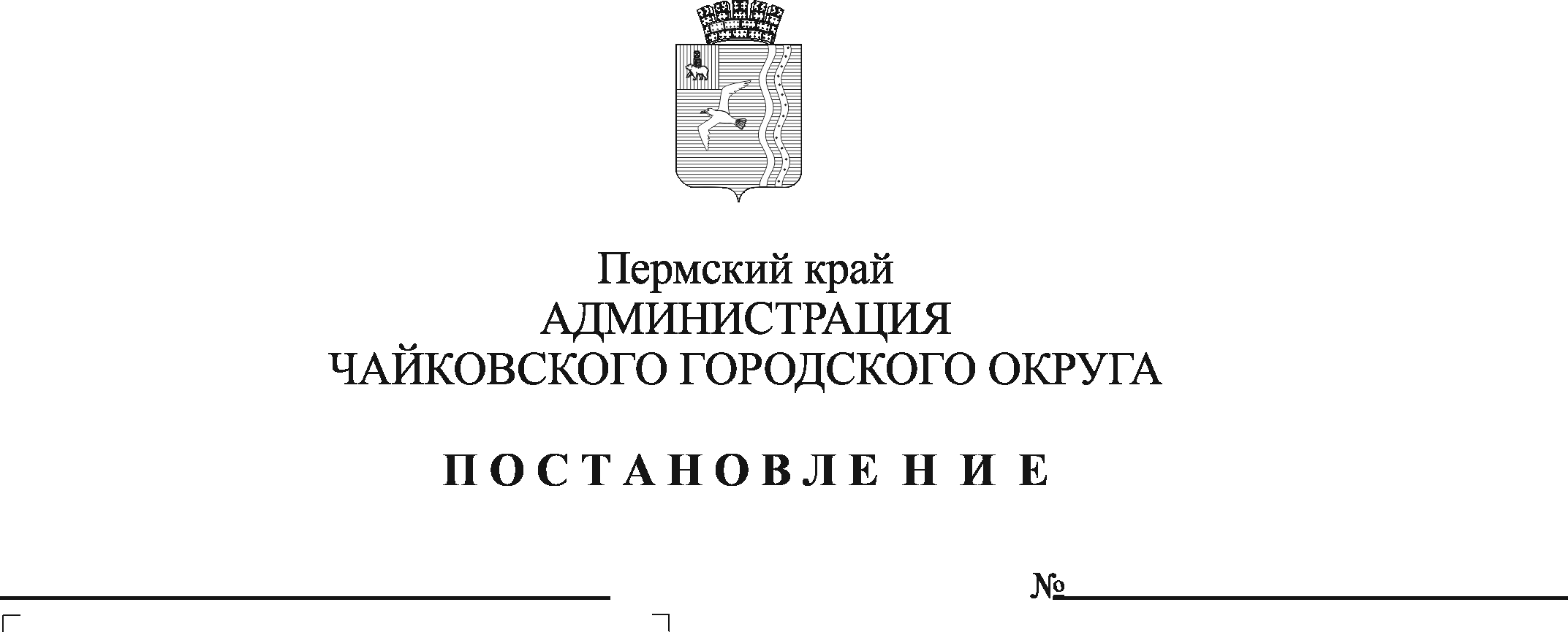 В соответствии со статьей 179 Бюджетного кодекса Российской Федерации, Уставом Чайковского городского округа, решением Думы Чайковского городского округа от 25 марта 2022 года № 599 «О внесении изменений в решение Думы Чайковского городского округа от 9 декабря 2021 г. № 574 «О бюджете Чайковского городского округа на 2022 год и плановый период 2023 и 2024 годов», постановлением администрации города Чайковского от 19 февраля 2019 г. № 249 «Об утверждении Порядка разработки, реализации и оценки эффективности муниципальных программ Чайковского городского округа», постановлением администрации города Чайковского от 22 января 2019 г. №19 «Об утверждении Перечня муниципальных программ Чайковского городского округа» ПОСТАНОВЛЯЮ:Утвердить прилагаемые изменения, которые вносятся в муниципальную программу «Обеспечение безопасности жизнедеятельности населения Чайковского городского округа», утвержденную постановлением администрации города Чайковского от 17 января 2019 г. № 9/1 (в редакции постановлений от 30.05.2019 № 1032, от 23.08.2019 № 1431, от 09.01.2020 № 2, от 06.04.2020 № 373, от 07.05.2020 № 464, от 04.06.2020 № 534,               от 03.02.2021 № 84, от 19.04.2021 № 359, от 24.05.2021 № 501, от 18.06.2021      № 589, от 29.07.2021 №767, от 14.10.2021 № 1054, от 13.12.2021 № 1298, от 10.01.2022 № 12, от 02.03.2022 № 233).Опубликовать постановление в газете «Огни Камы» и разместить на официальном сайте администрации Чайковского городского округа.Постановление вступает в силу после его официального опубликования и распространяется на правоотношения, возникшие с 1 января 2022 г.Глава городского округа –глава администрации Чайковского городского округа                                                  Ю.Г. ВостриковУТВЕРЖДЕНЫ постановлением администрации Чайковского городского округаот __________ №_____ИЗМЕНЕНИЯ,которые вносятся в муниципальную программу «Обеспечение безопасности жизнедеятельности населения Чайковского городского округа», утвержденную постановлением администрации города Чайковского от 17 января 2019 г. № 9/11. Паспорт  муниципальной программы  «Обеспечение безопасности жизнедеятельности населения Чайковского городского округа» изложить в следующей редакции:2. Паспорт Подпрограммы 1. «Участие в обеспечении общественной безопасности» изложить в следующей редакции:3. Паспорт Подпрограммы 2. «Осуществление мер по гражданской обороне, пожарной безопасности и защите от чрезвычайных ситуаций природного и техногенного характера в Чайковском городском округе» изложить в следующей редакции:4. Паспорт Подпрограммы 3. «Профилактика терроризма, минимизация и ликвидация последствий проявлений терроризма и экстремизма» изложить в следующей редакции:5. Паспорт Подпрограммы 4. «Профилактика безнадзорности и правонарушений несовершеннолетних и защита их прав» изложить в следующей редакции:6. Паспорт Подпрограммы 5. «Обеспечение первичных мер пожарной безопасности» изложить в следующей редакции:7. Приложение 6 к Программе изложить в новой редакции:Приложение 6 к муниципальной программе «Обеспечение безопасности жизнедеятельности населения Чайковского городского округа»Сводные финансовые затраты и показатели результативности выполнения муниципальной программы «Обеспечение безопасности жизнедеятельности населения Чайковского городского округа» 8. Приложение 7 к муниципальной программе «Перечень показателей муниципальной программы «Обеспечение безопасности жизнедеятельности в Чайковском городском округе», результаты достижения, которых учитываются при оценке эффективности реализации муниципальной программы изложить в новой редакции:Ответственный исполнитель программыАдминистрация Чайковского городского округаАдминистрация Чайковского городского округаАдминистрация Чайковского городского округаАдминистрация Чайковского городского округаАдминистрация Чайковского городского округаАдминистрация Чайковского городского округаАдминистрация Чайковского городского округаАдминистрация Чайковского городского округаСоисполнители программынетнетнетнетнетнетнетнетУчастники программы- Управление образования администрации Чайковского городского округа (далее – Управление образования); - Управление культуры и молодежной политики администрации Чайковского городского округа (далее - Управление культуры и молодежной политики);- Управление жилищно-коммунального хозяйства и транспорта администрации Чайковского городского округа (далее - Управление жилищно-коммунального хозяйства и транспорта);- Управление строительства и архитектуры администрации Чайковского городского округа (далее - Управление строительства и архитектуры).- Управление образования администрации Чайковского городского округа (далее – Управление образования); - Управление культуры и молодежной политики администрации Чайковского городского округа (далее - Управление культуры и молодежной политики);- Управление жилищно-коммунального хозяйства и транспорта администрации Чайковского городского округа (далее - Управление жилищно-коммунального хозяйства и транспорта);- Управление строительства и архитектуры администрации Чайковского городского округа (далее - Управление строительства и архитектуры).- Управление образования администрации Чайковского городского округа (далее – Управление образования); - Управление культуры и молодежной политики администрации Чайковского городского округа (далее - Управление культуры и молодежной политики);- Управление жилищно-коммунального хозяйства и транспорта администрации Чайковского городского округа (далее - Управление жилищно-коммунального хозяйства и транспорта);- Управление строительства и архитектуры администрации Чайковского городского округа (далее - Управление строительства и архитектуры).- Управление образования администрации Чайковского городского округа (далее – Управление образования); - Управление культуры и молодежной политики администрации Чайковского городского округа (далее - Управление культуры и молодежной политики);- Управление жилищно-коммунального хозяйства и транспорта администрации Чайковского городского округа (далее - Управление жилищно-коммунального хозяйства и транспорта);- Управление строительства и архитектуры администрации Чайковского городского округа (далее - Управление строительства и архитектуры).- Управление образования администрации Чайковского городского округа (далее – Управление образования); - Управление культуры и молодежной политики администрации Чайковского городского округа (далее - Управление культуры и молодежной политики);- Управление жилищно-коммунального хозяйства и транспорта администрации Чайковского городского округа (далее - Управление жилищно-коммунального хозяйства и транспорта);- Управление строительства и архитектуры администрации Чайковского городского округа (далее - Управление строительства и архитектуры).- Управление образования администрации Чайковского городского округа (далее – Управление образования); - Управление культуры и молодежной политики администрации Чайковского городского округа (далее - Управление культуры и молодежной политики);- Управление жилищно-коммунального хозяйства и транспорта администрации Чайковского городского округа (далее - Управление жилищно-коммунального хозяйства и транспорта);- Управление строительства и архитектуры администрации Чайковского городского округа (далее - Управление строительства и архитектуры).- Управление образования администрации Чайковского городского округа (далее – Управление образования); - Управление культуры и молодежной политики администрации Чайковского городского округа (далее - Управление культуры и молодежной политики);- Управление жилищно-коммунального хозяйства и транспорта администрации Чайковского городского округа (далее - Управление жилищно-коммунального хозяйства и транспорта);- Управление строительства и архитектуры администрации Чайковского городского округа (далее - Управление строительства и архитектуры).- Управление образования администрации Чайковского городского округа (далее – Управление образования); - Управление культуры и молодежной политики администрации Чайковского городского округа (далее - Управление культуры и молодежной политики);- Управление жилищно-коммунального хозяйства и транспорта администрации Чайковского городского округа (далее - Управление жилищно-коммунального хозяйства и транспорта);- Управление строительства и архитектуры администрации Чайковского городского округа (далее - Управление строительства и архитектуры).Подпрограммы программыУчастие в обеспечении общественной безопасности.Осуществление мер по гражданской обороне, пожарной безопасности и защите от чрезвычайных ситуаций природного и техногенного характера в Чайковском городском округе.Профилактика терроризма, минимизация и ликвидация последствий проявлений терроризма и экстремизма.Профилактика безнадзорности и правонарушений несовершеннолетних и защита их прав.Обеспечение первичных мер пожарной безопасности.Участие в обеспечении общественной безопасности.Осуществление мер по гражданской обороне, пожарной безопасности и защите от чрезвычайных ситуаций природного и техногенного характера в Чайковском городском округе.Профилактика терроризма, минимизация и ликвидация последствий проявлений терроризма и экстремизма.Профилактика безнадзорности и правонарушений несовершеннолетних и защита их прав.Обеспечение первичных мер пожарной безопасности.Участие в обеспечении общественной безопасности.Осуществление мер по гражданской обороне, пожарной безопасности и защите от чрезвычайных ситуаций природного и техногенного характера в Чайковском городском округе.Профилактика терроризма, минимизация и ликвидация последствий проявлений терроризма и экстремизма.Профилактика безнадзорности и правонарушений несовершеннолетних и защита их прав.Обеспечение первичных мер пожарной безопасности.Участие в обеспечении общественной безопасности.Осуществление мер по гражданской обороне, пожарной безопасности и защите от чрезвычайных ситуаций природного и техногенного характера в Чайковском городском округе.Профилактика терроризма, минимизация и ликвидация последствий проявлений терроризма и экстремизма.Профилактика безнадзорности и правонарушений несовершеннолетних и защита их прав.Обеспечение первичных мер пожарной безопасности.Участие в обеспечении общественной безопасности.Осуществление мер по гражданской обороне, пожарной безопасности и защите от чрезвычайных ситуаций природного и техногенного характера в Чайковском городском округе.Профилактика терроризма, минимизация и ликвидация последствий проявлений терроризма и экстремизма.Профилактика безнадзорности и правонарушений несовершеннолетних и защита их прав.Обеспечение первичных мер пожарной безопасности.Участие в обеспечении общественной безопасности.Осуществление мер по гражданской обороне, пожарной безопасности и защите от чрезвычайных ситуаций природного и техногенного характера в Чайковском городском округе.Профилактика терроризма, минимизация и ликвидация последствий проявлений терроризма и экстремизма.Профилактика безнадзорности и правонарушений несовершеннолетних и защита их прав.Обеспечение первичных мер пожарной безопасности.Участие в обеспечении общественной безопасности.Осуществление мер по гражданской обороне, пожарной безопасности и защите от чрезвычайных ситуаций природного и техногенного характера в Чайковском городском округе.Профилактика терроризма, минимизация и ликвидация последствий проявлений терроризма и экстремизма.Профилактика безнадзорности и правонарушений несовершеннолетних и защита их прав.Обеспечение первичных мер пожарной безопасности.Участие в обеспечении общественной безопасности.Осуществление мер по гражданской обороне, пожарной безопасности и защите от чрезвычайных ситуаций природного и техногенного характера в Чайковском городском округе.Профилактика терроризма, минимизация и ликвидация последствий проявлений терроризма и экстремизма.Профилактика безнадзорности и правонарушений несовершеннолетних и защита их прав.Обеспечение первичных мер пожарной безопасности.Цели программыОбеспечение безопасной жизнедеятельности населения в Чайковском городском округе.Обеспечение безопасной жизнедеятельности населения в Чайковском городском округе.Обеспечение безопасной жизнедеятельности населения в Чайковском городском округе.Обеспечение безопасной жизнедеятельности населения в Чайковском городском округе.Обеспечение безопасной жизнедеятельности населения в Чайковском городском округе.Обеспечение безопасной жизнедеятельности населения в Чайковском городском округе.Обеспечение безопасной жизнедеятельности населения в Чайковском городском округе.Обеспечение безопасной жизнедеятельности населения в Чайковском городском округе.Задачи программыСнижение уровня преступности в Чайковском городском округе.Снижение уровня преступности в общественных местах.Совершенствование системы первичной профилактики незаконного потребления психоактивных веществ, среди детей и молодежи.Предупреждение и ликвидация чрезвычайных ситуаций природного и техногенного характера, совершенствование мероприятий по гражданской обороне в Чайковском городском округе.Обеспечение первичных мер пожарной безопасности в Чайковском городском округе.Повышение уровня межведомственного взаимодействия по профилактике терроризма, усиление антитеррористической защищенности объектов вероятного террористического посягательства и мест массового пребывания людей.Совершенствование системы профилактической работы по предупреждению семейного неблагополучия, социального сиротства и детской безнадзорности.Снижение уровня преступности в Чайковском городском округе.Снижение уровня преступности в общественных местах.Совершенствование системы первичной профилактики незаконного потребления психоактивных веществ, среди детей и молодежи.Предупреждение и ликвидация чрезвычайных ситуаций природного и техногенного характера, совершенствование мероприятий по гражданской обороне в Чайковском городском округе.Обеспечение первичных мер пожарной безопасности в Чайковском городском округе.Повышение уровня межведомственного взаимодействия по профилактике терроризма, усиление антитеррористической защищенности объектов вероятного террористического посягательства и мест массового пребывания людей.Совершенствование системы профилактической работы по предупреждению семейного неблагополучия, социального сиротства и детской безнадзорности.Снижение уровня преступности в Чайковском городском округе.Снижение уровня преступности в общественных местах.Совершенствование системы первичной профилактики незаконного потребления психоактивных веществ, среди детей и молодежи.Предупреждение и ликвидация чрезвычайных ситуаций природного и техногенного характера, совершенствование мероприятий по гражданской обороне в Чайковском городском округе.Обеспечение первичных мер пожарной безопасности в Чайковском городском округе.Повышение уровня межведомственного взаимодействия по профилактике терроризма, усиление антитеррористической защищенности объектов вероятного террористического посягательства и мест массового пребывания людей.Совершенствование системы профилактической работы по предупреждению семейного неблагополучия, социального сиротства и детской безнадзорности.Снижение уровня преступности в Чайковском городском округе.Снижение уровня преступности в общественных местах.Совершенствование системы первичной профилактики незаконного потребления психоактивных веществ, среди детей и молодежи.Предупреждение и ликвидация чрезвычайных ситуаций природного и техногенного характера, совершенствование мероприятий по гражданской обороне в Чайковском городском округе.Обеспечение первичных мер пожарной безопасности в Чайковском городском округе.Повышение уровня межведомственного взаимодействия по профилактике терроризма, усиление антитеррористической защищенности объектов вероятного террористического посягательства и мест массового пребывания людей.Совершенствование системы профилактической работы по предупреждению семейного неблагополучия, социального сиротства и детской безнадзорности.Снижение уровня преступности в Чайковском городском округе.Снижение уровня преступности в общественных местах.Совершенствование системы первичной профилактики незаконного потребления психоактивных веществ, среди детей и молодежи.Предупреждение и ликвидация чрезвычайных ситуаций природного и техногенного характера, совершенствование мероприятий по гражданской обороне в Чайковском городском округе.Обеспечение первичных мер пожарной безопасности в Чайковском городском округе.Повышение уровня межведомственного взаимодействия по профилактике терроризма, усиление антитеррористической защищенности объектов вероятного террористического посягательства и мест массового пребывания людей.Совершенствование системы профилактической работы по предупреждению семейного неблагополучия, социального сиротства и детской безнадзорности.Снижение уровня преступности в Чайковском городском округе.Снижение уровня преступности в общественных местах.Совершенствование системы первичной профилактики незаконного потребления психоактивных веществ, среди детей и молодежи.Предупреждение и ликвидация чрезвычайных ситуаций природного и техногенного характера, совершенствование мероприятий по гражданской обороне в Чайковском городском округе.Обеспечение первичных мер пожарной безопасности в Чайковском городском округе.Повышение уровня межведомственного взаимодействия по профилактике терроризма, усиление антитеррористической защищенности объектов вероятного террористического посягательства и мест массового пребывания людей.Совершенствование системы профилактической работы по предупреждению семейного неблагополучия, социального сиротства и детской безнадзорности.Снижение уровня преступности в Чайковском городском округе.Снижение уровня преступности в общественных местах.Совершенствование системы первичной профилактики незаконного потребления психоактивных веществ, среди детей и молодежи.Предупреждение и ликвидация чрезвычайных ситуаций природного и техногенного характера, совершенствование мероприятий по гражданской обороне в Чайковском городском округе.Обеспечение первичных мер пожарной безопасности в Чайковском городском округе.Повышение уровня межведомственного взаимодействия по профилактике терроризма, усиление антитеррористической защищенности объектов вероятного террористического посягательства и мест массового пребывания людей.Совершенствование системы профилактической работы по предупреждению семейного неблагополучия, социального сиротства и детской безнадзорности.Снижение уровня преступности в Чайковском городском округе.Снижение уровня преступности в общественных местах.Совершенствование системы первичной профилактики незаконного потребления психоактивных веществ, среди детей и молодежи.Предупреждение и ликвидация чрезвычайных ситуаций природного и техногенного характера, совершенствование мероприятий по гражданской обороне в Чайковском городском округе.Обеспечение первичных мер пожарной безопасности в Чайковском городском округе.Повышение уровня межведомственного взаимодействия по профилактике терроризма, усиление антитеррористической защищенности объектов вероятного террористического посягательства и мест массового пребывания людей.Совершенствование системы профилактической работы по предупреждению семейного неблагополучия, социального сиротства и детской безнадзорности.Целевые показатели программыЭтапы и сроки реализации программыПрограмма реализуется с 2019 года до 2024 года.Разбивки на этапы нет.Программа реализуется с 2019 года до 2024 года.Разбивки на этапы нет.Программа реализуется с 2019 года до 2024 года.Разбивки на этапы нет.Программа реализуется с 2019 года до 2024 года.Разбивки на этапы нет.Программа реализуется с 2019 года до 2024 года.Разбивки на этапы нет.Программа реализуется с 2019 года до 2024 года.Разбивки на этапы нет.Программа реализуется с 2019 года до 2024 года.Разбивки на этапы нет.Программа реализуется с 2019 года до 2024 года.Разбивки на этапы нет.Объемы бюджетных ассигнованийИсточник финансированияВсего,тыс.руб.2019 год, тыс. руб.(факт)2020 год, тыс. руб.(факт)2021 год, тыс. руб.(факт)2022 год, тыс. руб.(план)2023 год, тыс. руб.(план)2024 год, тыс. руб.(план)Объемы бюджетных ассигнованийВсего:262568,66037454,10837607,93140362,95150867,57949461,48446814,607Объемы бюджетных ассигнованийместный бюджет220035,09425887,62730585,74033980,80844865,62843681,08441034,207Объемы бюджетных ассигнованийКраевойбюджет  42533,56611566,4817022,1916382,1436001,9515780,4005780,400Ожидаемые результаты реализации программыСнижение уровня преступности на 10 тыс. чел. населения к 2024 году до 120 ед.Снижение числа погибших на пожарах на 10 тыс. чел. населения к 2024 году до 0,48 ед. Снижение числа погибших на водных объектах на 10 тыс. чел. населения к 2024 году до 1,0 ед.Снижение доли преступлений, совершенных несовершеннолетними в Чайковском городском округе к 2024 году до 4%.Снижение уровня преступности на 10 тыс. чел. населения к 2024 году до 120 ед.Снижение числа погибших на пожарах на 10 тыс. чел. населения к 2024 году до 0,48 ед. Снижение числа погибших на водных объектах на 10 тыс. чел. населения к 2024 году до 1,0 ед.Снижение доли преступлений, совершенных несовершеннолетними в Чайковском городском округе к 2024 году до 4%.Снижение уровня преступности на 10 тыс. чел. населения к 2024 году до 120 ед.Снижение числа погибших на пожарах на 10 тыс. чел. населения к 2024 году до 0,48 ед. Снижение числа погибших на водных объектах на 10 тыс. чел. населения к 2024 году до 1,0 ед.Снижение доли преступлений, совершенных несовершеннолетними в Чайковском городском округе к 2024 году до 4%.Снижение уровня преступности на 10 тыс. чел. населения к 2024 году до 120 ед.Снижение числа погибших на пожарах на 10 тыс. чел. населения к 2024 году до 0,48 ед. Снижение числа погибших на водных объектах на 10 тыс. чел. населения к 2024 году до 1,0 ед.Снижение доли преступлений, совершенных несовершеннолетними в Чайковском городском округе к 2024 году до 4%.Снижение уровня преступности на 10 тыс. чел. населения к 2024 году до 120 ед.Снижение числа погибших на пожарах на 10 тыс. чел. населения к 2024 году до 0,48 ед. Снижение числа погибших на водных объектах на 10 тыс. чел. населения к 2024 году до 1,0 ед.Снижение доли преступлений, совершенных несовершеннолетними в Чайковском городском округе к 2024 году до 4%.Снижение уровня преступности на 10 тыс. чел. населения к 2024 году до 120 ед.Снижение числа погибших на пожарах на 10 тыс. чел. населения к 2024 году до 0,48 ед. Снижение числа погибших на водных объектах на 10 тыс. чел. населения к 2024 году до 1,0 ед.Снижение доли преступлений, совершенных несовершеннолетними в Чайковском городском округе к 2024 году до 4%.Снижение уровня преступности на 10 тыс. чел. населения к 2024 году до 120 ед.Снижение числа погибших на пожарах на 10 тыс. чел. населения к 2024 году до 0,48 ед. Снижение числа погибших на водных объектах на 10 тыс. чел. населения к 2024 году до 1,0 ед.Снижение доли преступлений, совершенных несовершеннолетними в Чайковском городском округе к 2024 году до 4%.Снижение уровня преступности на 10 тыс. чел. населения к 2024 году до 120 ед.Снижение числа погибших на пожарах на 10 тыс. чел. населения к 2024 году до 0,48 ед. Снижение числа погибших на водных объектах на 10 тыс. чел. населения к 2024 году до 1,0 ед.Снижение доли преступлений, совершенных несовершеннолетними в Чайковском городском округе к 2024 году до 4%.Ответственный исполнитель подпрограммыАдминистрация Чайковского городского округаСоисполнители подпрограммынетУчастники подпрограммы- Управление образования;- Управление культуры и молодежной политики;- Управление строительства и архитектуры;- Управление жилищно-коммунального хозяйства и транспорта.Цели подпрограммыПовышение культуры законопослушания населения и привлечение граждан к участию в охране общественного порядка.Задачи подпрограммыСнижение общего уровня преступности на территории.Снижение количества преступлений в общественных местах.Совершенствование системы первичной профилактики незаконного потребления психоактивных веществ среди детей и молодежи.Снижение уровня рецидивной преступности.Целевые показатели подпрограммыЭтапы и сроки реализации подпрограммыПодпрограмма реализуется с 2019 года до 2024 года.Объемы бюджетных ассигнований Ожидаемые результаты реализации подпрограммы1. Увеличение количества участников мероприятий по повышению культуры законопослушания и правовой грамотности среди несовершеннолетних и молодежи к 2024 году.2. Увеличение количества проведённых мероприятий по повышению культуры законопослушания и правовой грамотности среди несовершеннолетних и молодежи к 2024 году.3.Увеличение процента отработанных случаев с положительным результатом от общего количества материалов, по которым получено согласие обеих сторон на проведение восстановительных процедур к 2024 году.4.Снижение доли преступлений, совершенных несовершеннолетними к 2024 году.5.Увеличение количества созданных школьных служб примирения к 2024 году.6.Снижение доли преступлений, совершенных в общественных местах к 2024 году.7.Увеличение количества граждан, вступивших в ряды добровольной народной дружины к 2024 году.8.Увеличение количества преступлений и правонарушений, раскрытых и пресеченных с участием добровольной народной дружины к 2024 году.9.Увеличение количества проведённых мероприятий по профилактике дорожно-транспортного травматизма и безопасности дорожного движения к 2024 году.10.Увеличение количества участников мероприятий по профилактике дорожно-транспортного травматизма и безопасности дорожного движения к 2024 году.11.Увеличение количества проведённых  мероприятий по профилактике незаконного употребления психо-активных веществ к 2024 году.12.Увеличение количества участков подверженных гербицидной обработке к 2024 году.Ответственный исполнитель подпрограммыАдминистрация Чайковского городского округаСоисполнители подпрограммынетУчастники подпрограммы- Управление жилищно-коммунального хозяйства и транспорта. - Управление строительства и архитектуры.- МКУ «Управление гражданской защиты».- МКУ «Муниципальная пожарная охрана».Цель подпрограммыРеализация единой государственной политики в области гражданской обороны, защиты населения и территорий округа от чрезвычайных ситуаций природного и техногенного характера, обеспечение первичных мер пожарной безопасности в Чайковском городском округе.Задачи подпрограммыПредупреждение и ликвидация чрезвычайных ситуаций природного и техногенного характера, совершенствование гражданской обороны в Чайковском городском округе.Обеспечение первичных мер пожарной безопасности в Чайковском городском округе.Целевые показатели подпрограммыЭтапы и сроки реализации подпрограммыПодпрограмма реализуется с 2019 года до 2024 года.Объемы бюджетных ассигнований Ожидаемые результаты реализации подпрограммы1.Увеличение количества неработающего населения, обученного по ГО, ЧС и пожарной безопасности к 2024 году.2.Увеличение количества гидротехнических сооружений, приведенных в нормативное состояние к 2024 году.3.Увеличение количества проведенных мероприятий по гражданской обороне, предупреждению и ликвидации чрезвычайных ситуаций, пожарной безопасности к 2024 году.Ответственный исполнитель подпрограммыАдминистрация Чайковского городского округаСоисполнители подпрограммынетУчастники подпрограммы- Управление образования.- Управление культуры и молодежной политики.-Управление жилищно-коммунального хозяйства и транспорта.Цели подпрограммыПрофилактика проявлений терроризма и минимизация и ликвидация его последствий. Задачи подпрограммыОсуществление комплекса мероприятий, нацеленных на обеспечение безопасности граждан при проведении массовых и общественно политических мероприятий.Реализация на территории мероприятий Комплексного плана противодействия идеологии терроризма в Российской Федерации.Целевые показатели подпрограммыЭтапы и сроки реализации подпрограммыПодпрограмма реализуется с 2019 года до 2024 года.Объемы бюджетных ассигнований Ожидаемые результаты реализации подпрограммы1. Количество проведенных мероприятий по профилактике терроризма и экстремизма к 2024 году.2. Увеличение количества участников мероприятий по профилактике терроризма и экстремизма к 2024 году.Ответственный исполнитель подпрограммыАдминистрация Чайковского городского округаСоисполнители подпрограммынетУчастники подпрограммынетЦельподпрограммыЗащита и улучшение положения детей, находящихся в трудной жизненной ситуации, укрепление системы профилактики безнадзорности и правонарушений несовершеннолетних.Задачи подпрограммыСовершенствование системы профилактической работы по предупреждению семейного неблагополучия, социального сиротства и детской безнадзорности.Развитие новых форм и технологий профилактики безнадзорности и правонарушений несовершеннолетних;3.Создание условий для эффективной реабилитации и всестороннего развития детей, находящихся в трудной жизненной ситуации.4.Ресурсное обеспечение организации деятельности муниципальной комиссии по делам несовершеннолетних и защите их прав (далее КДНиЗП).Целевые показатели подпрограммыЭтапы и сроки реализации подпрограммыПодпрограмма реализуется с 2019 года до 2024 года.Объемы бюджетных ассигнований Ожидаемые  результаты реализации подпрограммы1.Снижение численности детей, находящихся в социально опасном положении к 2024 году.2.Снижение численности несовершеннолетних в социально опасном положении, совершивших преступления к 2024 году.Ответственный исполнитель подпрограммыАдминистрация Чайковского городского округа.Соисполнители подпрограммынетУчастники подпрограммы- Управление жилищно - коммунального хозяйства и транспорта.- Управление строительства и архитектуры.- МКУ «Управление гражданской защиты».- МКУ «Муниципальная пожарная охрана».Цель подпрограммыОбеспечение первичных мер пожарной безопасности на территории Чайковского городского округа.Задачи подпрограммыСтроительство и содержание в исправном состоянии источников наружного противопожарного водоснабжения.Организация и создание площадок (пирсов) с твердым покрытием у естественных водоемов.Осуществление профилактических мер пожарной безопасности.Целевые показатели подпрограммыЭтапы и сроки реализации подпрограммыПодпрограмма реализуется с 2020 года до 2024 года.Объемы бюджетных ассигнований Ожидаемые результаты реализации подпрограммы1. Дополнительно установить пожарные резервуары к 2024 году.2.Увеличение количества приобретенных и установленных пожарных гидрантов к 2024 году.3.Увеличение протяженности созданных минерализованных полос к 2024 году.4.Увеличение количества населенных пунктов, в которых проведена опашка к 2024 году.5.Увеличение количества информационных материалов размещенных в средствах массовой информации к 2024 году.6.Увеличение количества средств наглядной агитации к 2024 году.7.Увеличение количества изготовленных буклетов к 2024 году.8.Увеличение количества членов добровольной пожарной дружины к 2024 году.9.Увеличение количества неработающего населения обученного мерам пожарной безопасности к 2024 году.10.Увеличение количества профилактических мероприятий направленных на пожарную безопасность в сельских населенных пунктах к 2024 году.11.Увеличение количества заключенных договоров на тушение пожаров к 2024 году.12.Увеличение количества прикрытых от пожаров населенных пунктов к 2024 году.13. Населенные пункты, оснащенные первичными средствами тушения пожаров и противопожарным инвентарем в 2021 году.14. Увеличение доли материального обеспечения добровольной пожарной дружины.Наименование задачи, мероприятийИсполнитель (участник)Источник финансированияОбъем финансированияОбъем финансированияОбъем финансированияОбъем финансированияОбъем финансированияОбъем финансированияОбъем финансированияПоказатели результативности выполнения программыПоказатели результативности выполнения программыПоказатели результативности выполнения программыПоказатели результативности выполнения программыПоказатели результативности выполнения программыПоказатели результативности выполнения программыПоказатели результативности выполнения программыПоказатели результативности выполнения программыПоказатели результативности выполнения программыНаименование задачи, мероприятийИсполнитель (участник)Источник финансированияОбъем финансированияОбъем финансированияОбъем финансированияОбъем финансированияОбъем финансированияОбъем финансированияОбъем финансированияПоказатели результативности выполнения программыПоказатели результативности выполнения программыПоказатели результативности выполнения программыПоказатели результативности выполнения программыПоказатели результативности выполнения программыПоказатели результативности выполнения программыПоказатели результативности выполнения программыПоказатели результативности выполнения программыПоказатели результативности выполнения программыНаименование задачи, мероприятийИсполнитель (участник)Источник финансированиявсегоНаименование показателяЕд.изм.Базовое значениеНаименование задачи, мероприятийИсполнитель (участник)Источник финансированиявсего2019 г. (факт)2020 г.    (факт)2021 г.   (факт)2022 г.   (план)2023 г.   (план)2024 г        (план)Наименование показателяЕд.изм.Базовое значение2019 (факт)2020 (факт)2021 (факт)2022     (план)2023        (план)2024        (план)12345678910111213141516171819Подпрограмма 1. Участие в обеспечении общественной безопасностиПодпрограмма 1. Участие в обеспечении общественной безопасностиПодпрограмма 1. Участие в обеспечении общественной безопасностиПодпрограмма 1. Участие в обеспечении общественной безопасностиПодпрограмма 1. Участие в обеспечении общественной безопасностиПодпрограмма 1. Участие в обеспечении общественной безопасностиПодпрограмма 1. Участие в обеспечении общественной безопасностиПодпрограмма 1. Участие в обеспечении общественной безопасностиПодпрограмма 1. Участие в обеспечении общественной безопасностиПодпрограмма 1. Участие в обеспечении общественной безопасностиПодпрограмма 1. Участие в обеспечении общественной безопасностиПодпрограмма 1. Участие в обеспечении общественной безопасностиПодпрограмма 1. Участие в обеспечении общественной безопасностиПодпрограмма 1. Участие в обеспечении общественной безопасностиПодпрограмма 1. Участие в обеспечении общественной безопасностиПодпрограмма 1. Участие в обеспечении общественной безопасностиПодпрограмма 1. Участие в обеспечении общественной безопасностиПодпрограмма 1. Участие в обеспечении общественной безопасностиПодпрограмма 1. Участие в обеспечении общественной безопасностиЦель Подпрограммы 1: Повышение культуры законопослушания населения и привлечение граждан к участию в охране общественного порядкаЦель Подпрограммы 1: Повышение культуры законопослушания населения и привлечение граждан к участию в охране общественного порядкаЦель Подпрограммы 1: Повышение культуры законопослушания населения и привлечение граждан к участию в охране общественного порядкаЦель Подпрограммы 1: Повышение культуры законопослушания населения и привлечение граждан к участию в охране общественного порядкаЦель Подпрограммы 1: Повышение культуры законопослушания населения и привлечение граждан к участию в охране общественного порядкаЦель Подпрограммы 1: Повышение культуры законопослушания населения и привлечение граждан к участию в охране общественного порядкаЦель Подпрограммы 1: Повышение культуры законопослушания населения и привлечение граждан к участию в охране общественного порядкаЦель Подпрограммы 1: Повышение культуры законопослушания населения и привлечение граждан к участию в охране общественного порядкаЦель Подпрограммы 1: Повышение культуры законопослушания населения и привлечение граждан к участию в охране общественного порядкаЦель Подпрограммы 1: Повышение культуры законопослушания населения и привлечение граждан к участию в охране общественного порядкаЦель Подпрограммы 1: Повышение культуры законопослушания населения и привлечение граждан к участию в охране общественного порядкаЦель Подпрограммы 1: Повышение культуры законопослушания населения и привлечение граждан к участию в охране общественного порядкаЦель Подпрограммы 1: Повышение культуры законопослушания населения и привлечение граждан к участию в охране общественного порядкаЦель Подпрограммы 1: Повышение культуры законопослушания населения и привлечение граждан к участию в охране общественного порядкаЦель Подпрограммы 1: Повышение культуры законопослушания населения и привлечение граждан к участию в охране общественного порядкаЦель Подпрограммы 1: Повышение культуры законопослушания населения и привлечение граждан к участию в охране общественного порядкаЦель Подпрограммы 1: Повышение культуры законопослушания населения и привлечение граждан к участию в охране общественного порядкаЦель Подпрограммы 1: Повышение культуры законопослушания населения и привлечение граждан к участию в охране общественного порядкаЦель Подпрограммы 1: Повышение культуры законопослушания населения и привлечение граждан к участию в охране общественного порядкаЗадача № 1.1. Снижение общего уровня преступности на территорииЗадача № 1.1. Снижение общего уровня преступности на территорииЗадача № 1.1. Снижение общего уровня преступности на территорииЗадача № 1.1. Снижение общего уровня преступности на территорииЗадача № 1.1. Снижение общего уровня преступности на территорииЗадача № 1.1. Снижение общего уровня преступности на территорииЗадача № 1.1. Снижение общего уровня преступности на территорииЗадача № 1.1. Снижение общего уровня преступности на территорииЗадача № 1.1. Снижение общего уровня преступности на территорииЗадача № 1.1. Снижение общего уровня преступности на территорииЗадача № 1.1. Снижение общего уровня преступности на территорииЗадача № 1.1. Снижение общего уровня преступности на территорииЗадача № 1.1. Снижение общего уровня преступности на территорииЗадача № 1.1. Снижение общего уровня преступности на территорииЗадача № 1.1. Снижение общего уровня преступности на территорииЗадача № 1.1. Снижение общего уровня преступности на территорииЗадача № 1.1. Снижение общего уровня преступности на территорииЗадача № 1.1. Снижение общего уровня преступности на территорииЗадача № 1.1. Снижение общего уровня преступности на территорииМероприятие 1.1.1 Организация и проведение мероприятий по повышению культуры законопослушания и правовой грамотности среди несовершеннолетних и молодежиУправление культуры и молодежной политики администрации Чайковского городского округа местный бюджет806,40040,00040,000181,600181,600181,600181,600Количество проведенных мероприятийшт.10101010101010Мероприятие 1.1.1 Организация и проведение мероприятий по повышению культуры законопослушания и правовой грамотности среди несовершеннолетних и молодежиУправление культуры и молодежной политики администрации Чайковского городского округа местный бюджет806,40040,00040,000181,600181,600181,600181,600Количество участников мероприятийчел.1000100010001000100010001000Мероприятие 1.1.1 Организация и проведение мероприятий по повышению культуры законопослушания и правовой грамотности среди несовершеннолетних и молодежиУправление образования администрации Чайковского городского округа местный бюджет582,50030,00022,500132,500132,500132,500132,500Количество проведенных мероприятийшт.2212222Мероприятие 1.1.1 Организация и проведение мероприятий по повышению культуры законопослушания и правовой грамотности среди несовершеннолетних и молодежиУправление образования администрации Чайковского городского округа местный бюджет582,50030,00022,500132,500132,500132,500132,500Количество участников мероприятийчел.24024066240240240240Мероприятие 1.1.2 Организация работы муниципальных служб примиренияУправление культуры и молодежной политики администрации Чайковского городского округаместный бюджет255,872255,8720,0000,0000,0000,0000,000Процент отработанных случаев с положительным результатом от общего количества материалов, по которым получено согласие обеих сторон на проведение восстановительных процедур.%90909090909090Мероприятие 1.1.2 Организация работы муниципальных служб примиренияУправление культуры и молодежной политики администрации Чайковского городского округаместный бюджет255,872255,8720,0000,0000,0000,0000,000Процент отработанных случаев с положительным результатом от общего количества материалов, по которым получено согласие обеих сторон на проведение восстановительных процедур.%90909090909090Мероприятие 1.1.2 Организация работы муниципальных служб примиренияУправление культуры и молодежной политики администрации Чайковского городского округаместный бюджет255,872255,8720,0000,0000,0000,0000,000Доля преступлений, совершенных несовершеннолетними %205,83,54,3444Мероприятие 1.1.2 Организация работы муниципальных служб примиренияУправление образования администрации Чайковского городского округаместный бюджет4214,487145,858808,230780,710811,337834,176834,176Количество созданных школьных служб примиренияед.10101010121212Мероприятие 1.1.3 Приведение в нормативное состояние помещений, находящихся в собственности Чайковского городского округа, используемых в целях профилактики правонарушений и обеспечения общественной безопасности, приобретение оборудованияУправление строительства и архитектуры администрации Чайковского городского округаместный бюджет171,81696,9690,00074,8470,0000,0000,000количество помещений, приведенных в нормативное состояние;ед.161600000Мероприятие 1.1.3 Приведение в нормативное состояние помещений, находящихся в собственности Чайковского городского округа, используемых в целях профилактики правонарушений и обеспечения общественной безопасности, приобретение оборудованияУправление строительства и архитектуры администрации Чайковского городского округакраевой бюджет9369,1667126,481820,5911052,843369,2510,0000,000обеспеченность участковых уполномоченных полиции помещениями%10010010059,4310000Мероприятие 1.1.3 Приведение в нормативное состояние помещений, находящихся в собственности Чайковского городского округа, используемых в целях профилактики правонарушений и обеспечения общественной безопасности, приобретение оборудованияУправление строительства и архитектуры администрации Чайковского городского округакраевой бюджет9369,1667126,481820,5911052,843369,2510,0000,000обеспеченность участковых уполномоченных полиции помещениями%10010010059,4310000Итого по задаче 1.1Итого по задаче 1.1Всего15400,2417695,1801691,3212222,5001494,6881148,2761148,276Итого по задаче 1.1Итого по задаче 1.1местный бюджет6031,075568,699870,7301169,6571125,4371148,2761148,276Итого по задаче 1.1Итого по задаче 1.1краевой бюджет9369,1667126,481820,5911052,843369,2510,0000,000Задача № 1.2. Снижение количества преступлений в общественных местахЗадача № 1.2. Снижение количества преступлений в общественных местахЗадача № 1.2. Снижение количества преступлений в общественных местахМероприятие 1.2.1 Оснащение системами видеонаблюдения и контроля мест с массовым пребыванием людей и территорий с высокой частотой совершений правонарушений и преступлений и их содержаниеАдминистрация Чайковского городского округаместный бюджет1009,373258,993258,380246,00246,000,000,00Доля преступлений, совершенных в общественных местах. %23,823,82221212121Мероприятие 1.2.1 Оснащение системами видеонаблюдения и контроля мест с массовым пребыванием людей и территорий с высокой частотой совершений правонарушений и преступлений и их содержаниеАдминистрация Чайковского городского округаместный бюджет1009,373258,993258,380246,00246,000,000,00Количество участков оснащенных системой видеонаблюденияединиц1144400Мероприятие 1.2.2 Организация и проведение мероприятий по профилактики дорожно- транспортного травматизма и безопасности дорожного движенияУправление  образования администрации Чайковского городского округаместный бюджет2237,7371648,53773,040129,040129,040129,040129,040Количество проведенных мероприятийединиц32110101010Мероприятие 1.2.2 Организация и проведение мероприятий по профилактики дорожно- транспортного травматизма и безопасности дорожного движенияУправление  образования администрации Чайковского городского округаместный бюджет2237,7371648,53773,040129,040129,040129,040129,040Количество участников мероприятийчеловек884914800800800Мероприятие 1.2.2 Организация и проведение мероприятий по профилактики дорожно- транспортного травматизма и безопасности дорожного движенияУправление  образования администрации Чайковского городского округаместный бюджет2237,7371648,53773,040129,040129,040129,040129,040Количество отремонтированных детских автогородковединиц1100000Мероприятие 1.2.3 Материальное стимулирование граждан, участвующих в охране общественного порядкаАдминистрация Чайковского городского округаместный бюджет4930,076710,402922,082791,368835,408835,408835,408Количество граждан, вступивших в ряды добровольной народной дружинычеловек15202529303030Мероприятие 1.2.3 Материальное стимулирование граждан, участвующих в охране общественного порядкаАдминистрация Чайковского городского округакраевой бюджет1510,200152,700194,000262,600300,300300,300300,300Количество преступлений и правонарушений, раскрытых и пресеченных с участием добровольной народной дружиныединиц585860185185185185Мероприятие 1.2.4 Мероприятия по профилактике и безопасности дорожного движенияУправление образования администрации Чайковского городского округакраевой бюджет990,0000,00990,0000,0000,0000,0000,000Количество оснащенных кабинетов оборудованием для проведения занятий по безопасности дорожного движенияединиц0030000Итого по задаче 1.2Итого по задаче 1.2Всего10677,3862770,6322437,5021429,0081510,7481264,7481264,748Итого по задаче 1.2Итого по задаче 1.2местный бюджет8177,1862617,9321253,5021166,4081210,448964,448964,448Итого по задаче 1.2Итого по задаче 1.2краевой бюджет2500,200152,7001184,000262,600300,300300,300300,300Задача № 1.3. Совершенствование системы первичной профилактики незаконного употребления ПАВЗадача № 1.3. Совершенствование системы первичной профилактики незаконного употребления ПАВЗадача № 1.3. Совершенствование системы первичной профилактики незаконного употребления ПАВЗадача № 1.3. Совершенствование системы первичной профилактики незаконного употребления ПАВЗадача № 1.3. Совершенствование системы первичной профилактики незаконного употребления ПАВЗадача № 1.3. Совершенствование системы первичной профилактики незаконного употребления ПАВЗадача № 1.3. Совершенствование системы первичной профилактики незаконного употребления ПАВЗадача № 1.3. Совершенствование системы первичной профилактики незаконного употребления ПАВЗадача № 1.3. Совершенствование системы первичной профилактики незаконного употребления ПАВЗадача № 1.3. Совершенствование системы первичной профилактики незаконного употребления ПАВЗадача № 1.3. Совершенствование системы первичной профилактики незаконного употребления ПАВЗадача № 1.3. Совершенствование системы первичной профилактики незаконного употребления ПАВЗадача № 1.3. Совершенствование системы первичной профилактики незаконного употребления ПАВЗадача № 1.3. Совершенствование системы первичной профилактики незаконного употребления ПАВЗадача № 1.3. Совершенствование системы первичной профилактики незаконного употребления ПАВЗадача № 1.3. Совершенствование системы первичной профилактики незаконного употребления ПАВЗадача № 1.3. Совершенствование системы первичной профилактики незаконного употребления ПАВЗадача № 1.3. Совершенствование системы первичной профилактики незаконного употребления ПАВЗадача № 1.3. Совершенствование системы первичной профилактики незаконного употребления ПАВМероприятие 1.3.1 Проведение мероприятий по профилактике незаконного употребления психоактивных веществУправление культуры и молодежной политики администрации Чайковского городского округаместный бюджет141,6000,00141,6000,0000,0000,0000,000Количество проведенных мероприятийединиц8080000Мероприятие 1.3.2 Уничтожение очагов произрастания дикорастущих наркосодержащих растений на земельных участках, находящихся в собственности муниципального образования Чайковский городской округУправление жилищно-коммунального хозяйства и транспорта администрации Чайковского городского округаместный бюджет0,0000,0000,0000,0000,0000,0000,000Количество участков подверженных гербицидной обработкешт.4480000Итого по задаче 1.3Итого по задаче 1.3Итого по задаче 1.3141,6000,000141,6000,0000,0000,0000,000Задача № 1.4 Снижение уровня рецидивной преступности.Задача № 1.4 Снижение уровня рецидивной преступности.Задача № 1.4 Снижение уровня рецидивной преступности.Задача № 1.4 Снижение уровня рецидивной преступности.Задача № 1.4 Снижение уровня рецидивной преступности.Задача № 1.4 Снижение уровня рецидивной преступности.Задача № 1.4 Снижение уровня рецидивной преступности.Задача № 1.4 Снижение уровня рецидивной преступности.Задача № 1.4 Снижение уровня рецидивной преступности.Задача № 1.4 Снижение уровня рецидивной преступности.Задача № 1.4 Снижение уровня рецидивной преступности.Задача № 1.4 Снижение уровня рецидивной преступности.Задача № 1.4 Снижение уровня рецидивной преступности.Задача № 1.4 Снижение уровня рецидивной преступности.Задача № 1.4 Снижение уровня рецидивной преступности.Задача № 1.4 Снижение уровня рецидивной преступности.Задача № 1.4 Снижение уровня рецидивной преступности.Задача № 1.4 Снижение уровня рецидивной преступности.Задача № 1.4 Снижение уровня рецидивной преступности.Мероприятие 1.4.1 Оказание грантовой поддержки некоммерческим организациям,предоставляющим услуги по   ресоциализации и социальной адаптации лиц прибывших из мест лишения свободы и лиц, осужденных без изоляции от обществаАдминистрация Чайковского городского округаместный бюджет0,0000,0000,0000,0000,0000,0000,000Количество лиц, признаных рецидивистамичеловек165165165165165165165Мероприятие 1.4.1 Оказание грантовой поддержки некоммерческим организациям,предоставляющим услуги по   ресоциализации и социальной адаптации лиц прибывших из мест лишения свободы и лиц, осужденных без изоляции от обществаАдминистрация Чайковского городского округаместный бюджет0,0000,0000,0000,0000,0000,0000,000Количество граждан, получивших услугу по   ресоциализации и социальной адаптации человек0000000Итого по задаче 1.4Итого по задаче 1.4местный бюджет0,0000,0000,0000,0000,0000,0000,000Итого по подпрограмме 1Итого по подпрограмме 1Всего26219,22710465,8124270,4233651,5083005,4362413,0242413,024Итого по подпрограмме 1Итого по подпрограмме 1местный бюджет14349,8613186,6312265,8322336,0652335,8852112,7242112,724Итого по подпрограмме 1Итого по подпрограмме 1краевой бюджет11869,3667279,1812004,5911315,443669,551300,300300,300Подпрограмма 2. Осуществление мер по гражданской обороне, пожарной безопасности и защите от чрезвычайных ситуаций природного и техногенного характера в Чайковском городском округе.Подпрограмма 2. Осуществление мер по гражданской обороне, пожарной безопасности и защите от чрезвычайных ситуаций природного и техногенного характера в Чайковском городском округе.Подпрограмма 2. Осуществление мер по гражданской обороне, пожарной безопасности и защите от чрезвычайных ситуаций природного и техногенного характера в Чайковском городском округе.Подпрограмма 2. Осуществление мер по гражданской обороне, пожарной безопасности и защите от чрезвычайных ситуаций природного и техногенного характера в Чайковском городском округе.Подпрограмма 2. Осуществление мер по гражданской обороне, пожарной безопасности и защите от чрезвычайных ситуаций природного и техногенного характера в Чайковском городском округе.Подпрограмма 2. Осуществление мер по гражданской обороне, пожарной безопасности и защите от чрезвычайных ситуаций природного и техногенного характера в Чайковском городском округе.Подпрограмма 2. Осуществление мер по гражданской обороне, пожарной безопасности и защите от чрезвычайных ситуаций природного и техногенного характера в Чайковском городском округе.Подпрограмма 2. Осуществление мер по гражданской обороне, пожарной безопасности и защите от чрезвычайных ситуаций природного и техногенного характера в Чайковском городском округе.Подпрограмма 2. Осуществление мер по гражданской обороне, пожарной безопасности и защите от чрезвычайных ситуаций природного и техногенного характера в Чайковском городском округе.Подпрограмма 2. Осуществление мер по гражданской обороне, пожарной безопасности и защите от чрезвычайных ситуаций природного и техногенного характера в Чайковском городском округе.Подпрограмма 2. Осуществление мер по гражданской обороне, пожарной безопасности и защите от чрезвычайных ситуаций природного и техногенного характера в Чайковском городском округе.Подпрограмма 2. Осуществление мер по гражданской обороне, пожарной безопасности и защите от чрезвычайных ситуаций природного и техногенного характера в Чайковском городском округе.Подпрограмма 2. Осуществление мер по гражданской обороне, пожарной безопасности и защите от чрезвычайных ситуаций природного и техногенного характера в Чайковском городском округе.Подпрограмма 2. Осуществление мер по гражданской обороне, пожарной безопасности и защите от чрезвычайных ситуаций природного и техногенного характера в Чайковском городском округе.Подпрограмма 2. Осуществление мер по гражданской обороне, пожарной безопасности и защите от чрезвычайных ситуаций природного и техногенного характера в Чайковском городском округе.Подпрограмма 2. Осуществление мер по гражданской обороне, пожарной безопасности и защите от чрезвычайных ситуаций природного и техногенного характера в Чайковском городском округе.Подпрограмма 2. Осуществление мер по гражданской обороне, пожарной безопасности и защите от чрезвычайных ситуаций природного и техногенного характера в Чайковском городском округе.Подпрограмма 2. Осуществление мер по гражданской обороне, пожарной безопасности и защите от чрезвычайных ситуаций природного и техногенного характера в Чайковском городском округе.Подпрограмма 2. Осуществление мер по гражданской обороне, пожарной безопасности и защите от чрезвычайных ситуаций природного и техногенного характера в Чайковском городском округе.Цель подпрограммы 2: Обеспечение безопасной жизнедеятельности населения в Чайковском городском округеЦель подпрограммы 2: Обеспечение безопасной жизнедеятельности населения в Чайковском городском округеЦель подпрограммы 2: Обеспечение безопасной жизнедеятельности населения в Чайковском городском округеЦель подпрограммы 2: Обеспечение безопасной жизнедеятельности населения в Чайковском городском округеЦель подпрограммы 2: Обеспечение безопасной жизнедеятельности населения в Чайковском городском округеЦель подпрограммы 2: Обеспечение безопасной жизнедеятельности населения в Чайковском городском округеЦель подпрограммы 2: Обеспечение безопасной жизнедеятельности населения в Чайковском городском округеЦель подпрограммы 2: Обеспечение безопасной жизнедеятельности населения в Чайковском городском округеЦель подпрограммы 2: Обеспечение безопасной жизнедеятельности населения в Чайковском городском округеЦель подпрограммы 2: Обеспечение безопасной жизнедеятельности населения в Чайковском городском округеЦель подпрограммы 2: Обеспечение безопасной жизнедеятельности населения в Чайковском городском округеЦель подпрограммы 2: Обеспечение безопасной жизнедеятельности населения в Чайковском городском округеЦель подпрограммы 2: Обеспечение безопасной жизнедеятельности населения в Чайковском городском округеЦель подпрограммы 2: Обеспечение безопасной жизнедеятельности населения в Чайковском городском округеЦель подпрограммы 2: Обеспечение безопасной жизнедеятельности населения в Чайковском городском округеЦель подпрограммы 2: Обеспечение безопасной жизнедеятельности населения в Чайковском городском округеЦель подпрограммы 2: Обеспечение безопасной жизнедеятельности населения в Чайковском городском округеЦель подпрограммы 2: Обеспечение безопасной жизнедеятельности населения в Чайковском городском округеЦель подпрограммы 2: Обеспечение безопасной жизнедеятельности населения в Чайковском городском округеЗадача № 2.1. Предупреждение и ликвидация чрезвычайных ситуаций природного и техногенного характера, совершенствование гражданской обороны в Чайковском городском округе.Задача № 2.1. Предупреждение и ликвидация чрезвычайных ситуаций природного и техногенного характера, совершенствование гражданской обороны в Чайковском городском округе.Задача № 2.1. Предупреждение и ликвидация чрезвычайных ситуаций природного и техногенного характера, совершенствование гражданской обороны в Чайковском городском округе.Задача № 2.1. Предупреждение и ликвидация чрезвычайных ситуаций природного и техногенного характера, совершенствование гражданской обороны в Чайковском городском округе.Задача № 2.1. Предупреждение и ликвидация чрезвычайных ситуаций природного и техногенного характера, совершенствование гражданской обороны в Чайковском городском округе.Задача № 2.1. Предупреждение и ликвидация чрезвычайных ситуаций природного и техногенного характера, совершенствование гражданской обороны в Чайковском городском округе.Задача № 2.1. Предупреждение и ликвидация чрезвычайных ситуаций природного и техногенного характера, совершенствование гражданской обороны в Чайковском городском округе.Задача № 2.1. Предупреждение и ликвидация чрезвычайных ситуаций природного и техногенного характера, совершенствование гражданской обороны в Чайковском городском округе.Задача № 2.1. Предупреждение и ликвидация чрезвычайных ситуаций природного и техногенного характера, совершенствование гражданской обороны в Чайковском городском округе.Задача № 2.1. Предупреждение и ликвидация чрезвычайных ситуаций природного и техногенного характера, совершенствование гражданской обороны в Чайковском городском округе.Задача № 2.1. Предупреждение и ликвидация чрезвычайных ситуаций природного и техногенного характера, совершенствование гражданской обороны в Чайковском городском округе.Задача № 2.1. Предупреждение и ликвидация чрезвычайных ситуаций природного и техногенного характера, совершенствование гражданской обороны в Чайковском городском округе.Задача № 2.1. Предупреждение и ликвидация чрезвычайных ситуаций природного и техногенного характера, совершенствование гражданской обороны в Чайковском городском округе.Задача № 2.1. Предупреждение и ликвидация чрезвычайных ситуаций природного и техногенного характера, совершенствование гражданской обороны в Чайковском городском округе.Задача № 2.1. Предупреждение и ликвидация чрезвычайных ситуаций природного и техногенного характера, совершенствование гражданской обороны в Чайковском городском округе.Задача № 2.1. Предупреждение и ликвидация чрезвычайных ситуаций природного и техногенного характера, совершенствование гражданской обороны в Чайковском городском округе.Задача № 2.1. Предупреждение и ликвидация чрезвычайных ситуаций природного и техногенного характера, совершенствование гражданской обороны в Чайковском городском округе.Задача № 2.1. Предупреждение и ликвидация чрезвычайных ситуаций природного и техногенного характера, совершенствование гражданской обороны в Чайковском городском округе.Задача № 2.1. Предупреждение и ликвидация чрезвычайных ситуаций природного и техногенного характера, совершенствование гражданской обороны в Чайковском городском округе.Мероприятие 2.1.1 Организация и осуществление мероприятий по территориальной обороне и гражданской обороне, защите населения и территории городского округа от чрезвычайных ситуаций природного и техногенного характера,Муниципальное казенное учреждение "Управление гражданской защиты"местный бюджет120000,54612431,62917533,10119610,40124069,75923177,82823177,828Количество неработающего населения, обученного по гражданской обороне, чрезвычайных ситуаций и пожарной безопасностичел.24622246222480025000250002500025000Мероприятие 2.1.1 Организация и осуществление мероприятий по территориальной обороне и гражданской обороне, защите населения и территории городского округа от чрезвычайных ситуаций природного и техногенного характера,Муниципальное казенное учреждение "Управление гражданской защиты"местный бюджет120000,54612431,62917533,10119610,40124069,75923177,82823177,828Количество полисов страхования ответственности собственника опасного объекташт.1000111Мероприятие 2.1.1 Организация и осуществление мероприятий по территориальной обороне и гражданской обороне, защите населения и территории городского округа от чрезвычайных ситуаций природного и техногенного характера,Муниципальное казенное учреждение "Управление гражданской защиты"местный бюджет120000,54612431,62917533,10119610,40124069,75923177,82823177,828Количество проведенных мероприятий по гражданской обороне, предупреждению и ликвидации чрезвычайных ситуаций, пожарной безопасности, по предупреждению и ликвидации последствий чрезвычайных ситуаций, происшествий на воде и водных объектах.ед.5858149149149149149Мероприятие 2.1.1 Организация и осуществление мероприятий по территориальной обороне и гражданской обороне, защите населения и территории городского округа от чрезвычайных ситуаций природного и техногенного характера,Управление жилищно-коммунального хозяйства и транспорта Администрации Чайковского городского округаместный бюджет13,92013,9200,0000,0000,0000,0000,000Количество полисов страхования ответственности собственника опасного объекташт.1100000Мероприятие 2.1.2 «Мероприятия, направленные на обеспечение безопасной эксплуатации гидротехнических сооружений»Муниципальное казенное учреждение "Управление гражданской защиты"местный бюджет2888,2280,000132,502126,3581140,362744,503744,503Количество гидротехнических сооружений, приведенных в нормативное состояниеед.1043111 Мероприятие 2.1.3 Создание, содержание и организация деятельности аварийно-спасательных служб и (или) аварийно-спасательных формирований на территории городского округаАдминистрация Чайковского городского округаместный бюджет3906,1083906,1080,0000,0000,0000,0000,000Количество мероприятий, проведенных по предупреждению и ликвидации последствий чрезвычайных ситуаций, происшествий на воде и водных объектахед919100000 Мероприятие 2.1.3 Создание, содержание и организация деятельности аварийно-спасательных служб и (или) аварийно-спасательных формирований на территории городского округаАдминистрация Чайковского городского округаместный бюджет3906,1083906,1080,0000,0000,0000,0000,000Количество мероприятий, проведенных по предупреждению и ликвидации последствий чрезвычайных ситуаций, происшествий на воде и водных объектахед919100000 Мероприятие 2.1.3 Создание, содержание и организация деятельности аварийно-спасательных служб и (или) аварийно-спасательных формирований на территории городского округаАдминистрация Чайковского городского округаместный бюджет3906,1083906,1080,0000,0000,0000,0000,000Количество погибших при проведении аварийно-спасательных и других неотложных работшт.22122100000 Мероприятие 2.1.3 Создание, содержание и организация деятельности аварийно-спасательных служб и (или) аварийно-спасательных формирований на территории городского округаАдминистрация Чайковского городского округаместный бюджет3906,1083906,1080,0000,0000,0000,0000,000Количество погибших при проведении аварийно-спасательных и других неотложных работшт.22122100000Мероприятие 2.1.4 «Информационное обеспечение мероприятий, реализуемых с целью предупреждения и ликвидации чрезвычайных ситуаций на территории Чайковского городского округа»Администрация Чайковского городского округаместный бюджет31,0000,00031,0000,0000,0000,0000,000Количество информационных материалов размещенных на рекламных конструкцияхед.80110000Мероприятие 2.1.4 «Информационное обеспечение мероприятий, реализуемых с целью предупреждения и ликвидации чрезвычайных ситуаций на территории Чайковского городского округа»Администрация Чайковского городского округаместный бюджет31,0000,00031,0000,0000,0000,0000,000Количество информационных материалов, размещенных в средствах массовой информацииед.3080000Итого по задаче 2.1Итого по задаче 2.1местный бюджет126839,80216351,65717696,60319736,75925210,12123922,33123922,331Задача 2.2. Обеспечение первичных мер пожарной безопасности в Чайковском городском округеЗадача 2.2. Обеспечение первичных мер пожарной безопасности в Чайковском городском округеЗадача 2.2. Обеспечение первичных мер пожарной безопасности в Чайковском городском округеЗадача 2.2. Обеспечение первичных мер пожарной безопасности в Чайковском городском округеЗадача 2.2. Обеспечение первичных мер пожарной безопасности в Чайковском городском округеЗадача 2.2. Обеспечение первичных мер пожарной безопасности в Чайковском городском округеЗадача 2.2. Обеспечение первичных мер пожарной безопасности в Чайковском городском округеЗадача 2.2. Обеспечение первичных мер пожарной безопасности в Чайковском городском округеЗадача 2.2. Обеспечение первичных мер пожарной безопасности в Чайковском городском округеЗадача 2.2. Обеспечение первичных мер пожарной безопасности в Чайковском городском округеЗадача 2.2. Обеспечение первичных мер пожарной безопасности в Чайковском городском округеЗадача 2.2. Обеспечение первичных мер пожарной безопасности в Чайковском городском округеЗадача 2.2. Обеспечение первичных мер пожарной безопасности в Чайковском городском округеЗадача 2.2. Обеспечение первичных мер пожарной безопасности в Чайковском городском округеЗадача 2.2. Обеспечение первичных мер пожарной безопасности в Чайковском городском округеЗадача 2.2. Обеспечение первичных мер пожарной безопасности в Чайковском городском округеЗадача 2.2. Обеспечение первичных мер пожарной безопасности в Чайковском городском округеЗадача 2.2. Обеспечение первичных мер пожарной безопасности в Чайковском городском округеЗадача 2.2. Обеспечение первичных мер пожарной безопасности в Чайковском городском округеМероприятие 2.2.1 Создание и поддержание в готовности муниципальной пожарной охраныАдминистрация Чайковского городского округаместный бюджет5393,3455393,3450,0000,0000,0000,0000,000Количество пожаров в сельских населенных пунктах, закрепленных за Марковским территориальным отделомед.3300000Мероприятие 2.2.1 Создание и поддержание в готовности муниципальной пожарной охраныАдминистрация Чайковского городского округаместный бюджет5393,3455393,3450,0000,0000,0000,0000,000Количество пожаров в сельских населенных пунктах, закрепленных за Марковским территориальным отделомед.3300000Мероприятие 2.2.1 Создание и поддержание в готовности муниципальной пожарной охраныАдминистрация Чайковского городского округаместный бюджет5393,3455393,3450,0000,0000,0000,0000,000Количество пожаров в сельских населенных пунктах, закрепленных за Сосновским территориальным отделомед.4000000Мероприятие 2.2.1 Создание и поддержание в готовности муниципальной пожарной охраныАдминистрация Чайковского городского округаместный бюджет5393,3455393,3450,0000,0000,0000,0000,000Количество пожаров в сельских населенных пунктах, закрепленных за Сосновским территориальным отделомед.4000000Мероприятие 2.2.2 Реализация первичных мер пожарной безопасности в сельских населенных пунктах Чайковского городского округаУправление жилищно-коммунального хозяйства и транспорта Администрации Чайковского городского округаместный бюджет267,936267,9360,0000,0000,0000,0000,000Количество пожаров в сельских населенных пунктах Чайковского городского округаед.282800000Мероприятие 2.2.2 Реализация первичных мер пожарной безопасности в сельских населенных пунктах Чайковского городского округаАдминистрация Чайковского городского округаместный бюджет428,575428,5750,0000,0000,0000,0000,000Количество пожаров в сельских населенных пунктах Чайковского городского округаед.282800000Мероприятие 2.2.2 Реализация первичных мер пожарной безопасности в сельских населенных пунктах Чайковского городского округаУправление архитектуры и строительства Администрации Чайковского городского округаместный бюджет9,1989,1980,0000,0000,0000,0000,000Количество населения , участвующего в добровольной пожарной охране, в том числе в борьбе с пожарамичел.12712700000Мероприятие 2.2.3 Информирование населения о способах защиты и правилах действий при пожарах, чрезвычайных ситуациях и при переводе гражданской обороны с мирного на военное время, содействие в распространении пожарно-технических знанийАдминистрация Чайковского городского округаместный бюджет50,00050,0000,0000,0000,0000,0000,000Количество информационных материалов размещенных на рекламных конструкцияхед.1100000Мероприятие 2.2.3 Информирование населения о способах защиты и правилах действий при пожарах, чрезвычайных ситуациях и при переводе гражданской обороны с мирного на военное время, содействие в распространении пожарно-технических знанийАдминистрация Чайковского городского округаместный бюджет50,00050,0000,0000,0000,0000,0000,000Количество информационных материалов, размещенных в средствах массовой информацииед.181800000Итого по задаче 2.2Итого по задаче 2.2местный бюджет6149,0546149,0540,0000,0000,0000,0000,000Итого по подпрограмме 2Итого по подпрограмме 2местный бюджет132988,85622500,71117696,60319736,75925210,12123922,33123922,331Подпрограмма 3.  Профилактика терроризма, минимизация и ликвидация последствий проявлений терроризма и экстремизмаПодпрограмма 3.  Профилактика терроризма, минимизация и ликвидация последствий проявлений терроризма и экстремизмаПодпрограмма 3.  Профилактика терроризма, минимизация и ликвидация последствий проявлений терроризма и экстремизмаПодпрограмма 3.  Профилактика терроризма, минимизация и ликвидация последствий проявлений терроризма и экстремизмаПодпрограмма 3.  Профилактика терроризма, минимизация и ликвидация последствий проявлений терроризма и экстремизмаПодпрограмма 3.  Профилактика терроризма, минимизация и ликвидация последствий проявлений терроризма и экстремизмаПодпрограмма 3.  Профилактика терроризма, минимизация и ликвидация последствий проявлений терроризма и экстремизмаПодпрограмма 3.  Профилактика терроризма, минимизация и ликвидация последствий проявлений терроризма и экстремизмаПодпрограмма 3.  Профилактика терроризма, минимизация и ликвидация последствий проявлений терроризма и экстремизмаПодпрограмма 3.  Профилактика терроризма, минимизация и ликвидация последствий проявлений терроризма и экстремизмаПодпрограмма 3.  Профилактика терроризма, минимизация и ликвидация последствий проявлений терроризма и экстремизмаПодпрограмма 3.  Профилактика терроризма, минимизация и ликвидация последствий проявлений терроризма и экстремизмаПодпрограмма 3.  Профилактика терроризма, минимизация и ликвидация последствий проявлений терроризма и экстремизмаПодпрограмма 3.  Профилактика терроризма, минимизация и ликвидация последствий проявлений терроризма и экстремизмаПодпрограмма 3.  Профилактика терроризма, минимизация и ликвидация последствий проявлений терроризма и экстремизмаПодпрограмма 3.  Профилактика терроризма, минимизация и ликвидация последствий проявлений терроризма и экстремизмаПодпрограмма 3.  Профилактика терроризма, минимизация и ликвидация последствий проявлений терроризма и экстремизмаПодпрограмма 3.  Профилактика терроризма, минимизация и ликвидация последствий проявлений терроризма и экстремизмаПодпрограмма 3.  Профилактика терроризма, минимизация и ликвидация последствий проявлений терроризма и экстремизмаЦель программы.  Профилактика проявлений терроризма и минимизация и ликвидация его последствий. Цель программы.  Профилактика проявлений терроризма и минимизация и ликвидация его последствий. Цель программы.  Профилактика проявлений терроризма и минимизация и ликвидация его последствий. Цель программы.  Профилактика проявлений терроризма и минимизация и ликвидация его последствий. Цель программы.  Профилактика проявлений терроризма и минимизация и ликвидация его последствий. Цель программы.  Профилактика проявлений терроризма и минимизация и ликвидация его последствий. Цель программы.  Профилактика проявлений терроризма и минимизация и ликвидация его последствий. Цель программы.  Профилактика проявлений терроризма и минимизация и ликвидация его последствий. Цель программы.  Профилактика проявлений терроризма и минимизация и ликвидация его последствий. Цель программы.  Профилактика проявлений терроризма и минимизация и ликвидация его последствий. Цель программы.  Профилактика проявлений терроризма и минимизация и ликвидация его последствий. Цель программы.  Профилактика проявлений терроризма и минимизация и ликвидация его последствий. Цель программы.  Профилактика проявлений терроризма и минимизация и ликвидация его последствий. Цель программы.  Профилактика проявлений терроризма и минимизация и ликвидация его последствий. Цель программы.  Профилактика проявлений терроризма и минимизация и ликвидация его последствий. Цель программы.  Профилактика проявлений терроризма и минимизация и ликвидация его последствий. Цель программы.  Профилактика проявлений терроризма и минимизация и ликвидация его последствий. Цель программы.  Профилактика проявлений терроризма и минимизация и ликвидация его последствий. Цель программы.  Профилактика проявлений терроризма и минимизация и ликвидация его последствий. Задача 3.1. Осуществление комплекса мероприятий, нацеленных на обеспечение безопасности граждан при проведении массовых и общественно политических мероприятий.Задача 3.1. Осуществление комплекса мероприятий, нацеленных на обеспечение безопасности граждан при проведении массовых и общественно политических мероприятий.Задача 3.1. Осуществление комплекса мероприятий, нацеленных на обеспечение безопасности граждан при проведении массовых и общественно политических мероприятий.Задача 3.1. Осуществление комплекса мероприятий, нацеленных на обеспечение безопасности граждан при проведении массовых и общественно политических мероприятий.Задача 3.1. Осуществление комплекса мероприятий, нацеленных на обеспечение безопасности граждан при проведении массовых и общественно политических мероприятий.Задача 3.1. Осуществление комплекса мероприятий, нацеленных на обеспечение безопасности граждан при проведении массовых и общественно политических мероприятий.Задача 3.1. Осуществление комплекса мероприятий, нацеленных на обеспечение безопасности граждан при проведении массовых и общественно политических мероприятий.Задача 3.1. Осуществление комплекса мероприятий, нацеленных на обеспечение безопасности граждан при проведении массовых и общественно политических мероприятий.Задача 3.1. Осуществление комплекса мероприятий, нацеленных на обеспечение безопасности граждан при проведении массовых и общественно политических мероприятий.Задача 3.1. Осуществление комплекса мероприятий, нацеленных на обеспечение безопасности граждан при проведении массовых и общественно политических мероприятий.Задача 3.1. Осуществление комплекса мероприятий, нацеленных на обеспечение безопасности граждан при проведении массовых и общественно политических мероприятий.Задача 3.1. Осуществление комплекса мероприятий, нацеленных на обеспечение безопасности граждан при проведении массовых и общественно политических мероприятий.Задача 3.1. Осуществление комплекса мероприятий, нацеленных на обеспечение безопасности граждан при проведении массовых и общественно политических мероприятий.Задача 3.1. Осуществление комплекса мероприятий, нацеленных на обеспечение безопасности граждан при проведении массовых и общественно политических мероприятий.Задача 3.1. Осуществление комплекса мероприятий, нацеленных на обеспечение безопасности граждан при проведении массовых и общественно политических мероприятий.Задача 3.1. Осуществление комплекса мероприятий, нацеленных на обеспечение безопасности граждан при проведении массовых и общественно политических мероприятий.Задача 3.1. Осуществление комплекса мероприятий, нацеленных на обеспечение безопасности граждан при проведении массовых и общественно политических мероприятий.Задача 3.1. Осуществление комплекса мероприятий, нацеленных на обеспечение безопасности граждан при проведении массовых и общественно политических мероприятий.Задача 3.1. Осуществление комплекса мероприятий, нацеленных на обеспечение безопасности граждан при проведении массовых и общественно политических мероприятий.Мероприятие 3.1.1 Организация безопасности населения, охрана общественного порядка и предупреждения террористических актов и экстремистских провокаций при проведении массовых и общественно-политических мероприятий Управление физической культуры и спорта администрации Чайковского городского округаместный бюджет96,9050,0005,79043,11548,0000,0000,000Доля официальных спортивных мероприятий, проводимых на территориях общего пользования, обеспеченных физической охраной%10005010010000Мероприятие 3.1.1 Организация безопасности населения, охрана общественного порядка и предупреждения террористических актов и экстремистских провокаций при проведении массовых и общественно-политических мероприятий Управление культуры и молодежной политики администрации Чайковского городского округаместный бюджет1087,898190,285228,00017,500652,1130,0000,000Доля массовых мероприятий, обеспеченных физической охраной%10010010010010000Итого по задаче 3.1Итого по задаче 3.1местный бюджет1184,803190,285233,79060,615700,1130,0000,000Задача 3.2.  Реализация на территории мероприятий Комплексного плана противодействия идеологии терроризма в Российской Федерации.Задача 3.2.  Реализация на территории мероприятий Комплексного плана противодействия идеологии терроризма в Российской Федерации.Задача 3.2.  Реализация на территории мероприятий Комплексного плана противодействия идеологии терроризма в Российской Федерации.Задача 3.2.  Реализация на территории мероприятий Комплексного плана противодействия идеологии терроризма в Российской Федерации.Задача 3.2.  Реализация на территории мероприятий Комплексного плана противодействия идеологии терроризма в Российской Федерации.Задача 3.2.  Реализация на территории мероприятий Комплексного плана противодействия идеологии терроризма в Российской Федерации.Задача 3.2.  Реализация на территории мероприятий Комплексного плана противодействия идеологии терроризма в Российской Федерации.Задача 3.2.  Реализация на территории мероприятий Комплексного плана противодействия идеологии терроризма в Российской Федерации.Задача 3.2.  Реализация на территории мероприятий Комплексного плана противодействия идеологии терроризма в Российской Федерации.Задача 3.2.  Реализация на территории мероприятий Комплексного плана противодействия идеологии терроризма в Российской Федерации.Задача 3.2.  Реализация на территории мероприятий Комплексного плана противодействия идеологии терроризма в Российской Федерации.Задача 3.2.  Реализация на территории мероприятий Комплексного плана противодействия идеологии терроризма в Российской Федерации.Задача 3.2.  Реализация на территории мероприятий Комплексного плана противодействия идеологии терроризма в Российской Федерации.Задача 3.2.  Реализация на территории мероприятий Комплексного плана противодействия идеологии терроризма в Российской Федерации.Задача 3.2.  Реализация на территории мероприятий Комплексного плана противодействия идеологии терроризма в Российской Федерации.Задача 3.2.  Реализация на территории мероприятий Комплексного плана противодействия идеологии терроризма в Российской Федерации.Задача 3.2.  Реализация на территории мероприятий Комплексного плана противодействия идеологии терроризма в Российской Федерации.Задача 3.2.  Реализация на территории мероприятий Комплексного плана противодействия идеологии терроризма в Российской Федерации.Задача 3.2.  Реализация на территории мероприятий Комплексного плана противодействия идеологии терроризма в Российской Федерации.Мероприятие 3.2.1 Организация и проведение мероприятий комплексного плана противодействия идеологии терроризма в Чайковском городском округеАдминистрация Чайковского городского округаместный бюджет37,2460,0000,00037,2460,0000,0000,000Количество проведенных мероприятий по профилактике терроризма и экстремизмаед.0000000Мероприятие 3.2.1 Организация и проведение мероприятий комплексного плана противодействия идеологии терроризма в Чайковском городском округеАдминистрация Чайковского городского округаместный бюджет37,2460,0000,00037,2460,0000,0000,000Количество участников мероприятий по профилактике терроризма и экстремизмачел.0000000Мероприятие 3.2.1 Организация и проведение мероприятий комплексного плана противодействия идеологии терроризма в Чайковском городском округеУправление культуры и молодежной политики администрации Чайковского городского округаместный бюджет85,00010,00015,00015,00015,00015,00015,000Количество проведенных мероприятий по профилактике терроризма и экстремизмаед.1111111Мероприятие 3.2.1 Организация и проведение мероприятий комплексного плана противодействия идеологии терроризма в Чайковском городском округеУправление культуры и молодежной политики администрации Чайковского городского округаместный бюджет85,00010,00015,00015,00015,00015,00015,000Количество участников мероприятий по профилактике терроризма и экстремизмачел.100120130400300300300Мероприятие 3.2.1 Организация и проведение мероприятий комплексного плана противодействия идеологии терроризма в Чайковском городском округеУправление образования администрации Чайковского городского округаместный бюджет0,0000,0000,0000,0000,0000,0000,000Количество проведенных мероприятий по профилактике терроризма и экстремизмаед.0000000Мероприятие 3.2.1 Организация и проведение мероприятий комплексного плана противодействия идеологии терроризма в Чайковском городском округеУправление образования администрации Чайковского городского округаместный бюджет0,0000,0000,0000,0000,0000,0000,000Количество участников мероприятий по профилактике терроризма и экстремизмачел.0000000Мероприятие 3.2.2 Обеспечение антитеррористической защищенности муниципальных объектовУправление физической культуры и спорта администрации Чайковского городского округаместный бюджет0,0000,0000,0000,0000,0000,0000,000Количество муниципальных объектов оборудованных в соответствии с тебованиями к их антитеррористической защищенностиед.0000000Итого по задачеИтого по задачеместный бюджет122,24610,00015,00052,24615,00015,00015,000Итого по подпрограмме 3Итого по подпрограмме 3местный бюджет1307,049200,285248,790112,861715,11315,00015,000Подпрограмма 4. «Профилактика безнадзорности и правонарушений несовершеннолетних и защита их прав»Подпрограмма 4. «Профилактика безнадзорности и правонарушений несовершеннолетних и защита их прав»Подпрограмма 4. «Профилактика безнадзорности и правонарушений несовершеннолетних и защита их прав»Подпрограмма 4. «Профилактика безнадзорности и правонарушений несовершеннолетних и защита их прав»Подпрограмма 4. «Профилактика безнадзорности и правонарушений несовершеннолетних и защита их прав»Подпрограмма 4. «Профилактика безнадзорности и правонарушений несовершеннолетних и защита их прав»Подпрограмма 4. «Профилактика безнадзорности и правонарушений несовершеннолетних и защита их прав»Подпрограмма 4. «Профилактика безнадзорности и правонарушений несовершеннолетних и защита их прав»Подпрограмма 4. «Профилактика безнадзорности и правонарушений несовершеннолетних и защита их прав»Подпрограмма 4. «Профилактика безнадзорности и правонарушений несовершеннолетних и защита их прав»Подпрограмма 4. «Профилактика безнадзорности и правонарушений несовершеннолетних и защита их прав»Подпрограмма 4. «Профилактика безнадзорности и правонарушений несовершеннолетних и защита их прав»Подпрограмма 4. «Профилактика безнадзорности и правонарушений несовершеннолетних и защита их прав»Подпрограмма 4. «Профилактика безнадзорности и правонарушений несовершеннолетних и защита их прав»Подпрограмма 4. «Профилактика безнадзорности и правонарушений несовершеннолетних и защита их прав»Подпрограмма 4. «Профилактика безнадзорности и правонарушений несовершеннолетних и защита их прав»Подпрограмма 4. «Профилактика безнадзорности и правонарушений несовершеннолетних и защита их прав»Подпрограмма 4. «Профилактика безнадзорности и правонарушений несовершеннолетних и защита их прав»Подпрограмма 4. «Профилактика безнадзорности и правонарушений несовершеннолетних и защита их прав»Цель Подпрограммы 4. «Защита и улучшение положения детей, находящихся в трудной жизненной ситуации, укрепление системы профилактики безнадзорности и правонарушений несовершеннолетних»Цель Подпрограммы 4. «Защита и улучшение положения детей, находящихся в трудной жизненной ситуации, укрепление системы профилактики безнадзорности и правонарушений несовершеннолетних»Цель Подпрограммы 4. «Защита и улучшение положения детей, находящихся в трудной жизненной ситуации, укрепление системы профилактики безнадзорности и правонарушений несовершеннолетних»Цель Подпрограммы 4. «Защита и улучшение положения детей, находящихся в трудной жизненной ситуации, укрепление системы профилактики безнадзорности и правонарушений несовершеннолетних»Цель Подпрограммы 4. «Защита и улучшение положения детей, находящихся в трудной жизненной ситуации, укрепление системы профилактики безнадзорности и правонарушений несовершеннолетних»Цель Подпрограммы 4. «Защита и улучшение положения детей, находящихся в трудной жизненной ситуации, укрепление системы профилактики безнадзорности и правонарушений несовершеннолетних»Цель Подпрограммы 4. «Защита и улучшение положения детей, находящихся в трудной жизненной ситуации, укрепление системы профилактики безнадзорности и правонарушений несовершеннолетних»Цель Подпрограммы 4. «Защита и улучшение положения детей, находящихся в трудной жизненной ситуации, укрепление системы профилактики безнадзорности и правонарушений несовершеннолетних»Цель Подпрограммы 4. «Защита и улучшение положения детей, находящихся в трудной жизненной ситуации, укрепление системы профилактики безнадзорности и правонарушений несовершеннолетних»Цель Подпрограммы 4. «Защита и улучшение положения детей, находящихся в трудной жизненной ситуации, укрепление системы профилактики безнадзорности и правонарушений несовершеннолетних»Цель Подпрограммы 4. «Защита и улучшение положения детей, находящихся в трудной жизненной ситуации, укрепление системы профилактики безнадзорности и правонарушений несовершеннолетних»Цель Подпрограммы 4. «Защита и улучшение положения детей, находящихся в трудной жизненной ситуации, укрепление системы профилактики безнадзорности и правонарушений несовершеннолетних»Цель Подпрограммы 4. «Защита и улучшение положения детей, находящихся в трудной жизненной ситуации, укрепление системы профилактики безнадзорности и правонарушений несовершеннолетних»Цель Подпрограммы 4. «Защита и улучшение положения детей, находящихся в трудной жизненной ситуации, укрепление системы профилактики безнадзорности и правонарушений несовершеннолетних»Цель Подпрограммы 4. «Защита и улучшение положения детей, находящихся в трудной жизненной ситуации, укрепление системы профилактики безнадзорности и правонарушений несовершеннолетних»Цель Подпрограммы 4. «Защита и улучшение положения детей, находящихся в трудной жизненной ситуации, укрепление системы профилактики безнадзорности и правонарушений несовершеннолетних»Цель Подпрограммы 4. «Защита и улучшение положения детей, находящихся в трудной жизненной ситуации, укрепление системы профилактики безнадзорности и правонарушений несовершеннолетних»Цель Подпрограммы 4. «Защита и улучшение положения детей, находящихся в трудной жизненной ситуации, укрепление системы профилактики безнадзорности и правонарушений несовершеннолетних»Цель Подпрограммы 4. «Защита и улучшение положения детей, находящихся в трудной жизненной ситуации, укрепление системы профилактики безнадзорности и правонарушений несовершеннолетних»Задача 4.1.Совершенствование системы профилактической работы по предупреждению семейного неблагополучия, социального сиротства и детской безнадзорности; развитие новых форм и технологий профилактики безнадзорности и правонарушений несовершеннолетних; создание условий для эффективной реабилитации и всестороннего развития детей, находящихся в трудной жизненной ситуации.Задача 4.1.Совершенствование системы профилактической работы по предупреждению семейного неблагополучия, социального сиротства и детской безнадзорности; развитие новых форм и технологий профилактики безнадзорности и правонарушений несовершеннолетних; создание условий для эффективной реабилитации и всестороннего развития детей, находящихся в трудной жизненной ситуации.Задача 4.1.Совершенствование системы профилактической работы по предупреждению семейного неблагополучия, социального сиротства и детской безнадзорности; развитие новых форм и технологий профилактики безнадзорности и правонарушений несовершеннолетних; создание условий для эффективной реабилитации и всестороннего развития детей, находящихся в трудной жизненной ситуации.Задача 4.1.Совершенствование системы профилактической работы по предупреждению семейного неблагополучия, социального сиротства и детской безнадзорности; развитие новых форм и технологий профилактики безнадзорности и правонарушений несовершеннолетних; создание условий для эффективной реабилитации и всестороннего развития детей, находящихся в трудной жизненной ситуации.Задача 4.1.Совершенствование системы профилактической работы по предупреждению семейного неблагополучия, социального сиротства и детской безнадзорности; развитие новых форм и технологий профилактики безнадзорности и правонарушений несовершеннолетних; создание условий для эффективной реабилитации и всестороннего развития детей, находящихся в трудной жизненной ситуации.Задача 4.1.Совершенствование системы профилактической работы по предупреждению семейного неблагополучия, социального сиротства и детской безнадзорности; развитие новых форм и технологий профилактики безнадзорности и правонарушений несовершеннолетних; создание условий для эффективной реабилитации и всестороннего развития детей, находящихся в трудной жизненной ситуации.Задача 4.1.Совершенствование системы профилактической работы по предупреждению семейного неблагополучия, социального сиротства и детской безнадзорности; развитие новых форм и технологий профилактики безнадзорности и правонарушений несовершеннолетних; создание условий для эффективной реабилитации и всестороннего развития детей, находящихся в трудной жизненной ситуации.Задача 4.1.Совершенствование системы профилактической работы по предупреждению семейного неблагополучия, социального сиротства и детской безнадзорности; развитие новых форм и технологий профилактики безнадзорности и правонарушений несовершеннолетних; создание условий для эффективной реабилитации и всестороннего развития детей, находящихся в трудной жизненной ситуации.Задача 4.1.Совершенствование системы профилактической работы по предупреждению семейного неблагополучия, социального сиротства и детской безнадзорности; развитие новых форм и технологий профилактики безнадзорности и правонарушений несовершеннолетних; создание условий для эффективной реабилитации и всестороннего развития детей, находящихся в трудной жизненной ситуации.Задача 4.1.Совершенствование системы профилактической работы по предупреждению семейного неблагополучия, социального сиротства и детской безнадзорности; развитие новых форм и технологий профилактики безнадзорности и правонарушений несовершеннолетних; создание условий для эффективной реабилитации и всестороннего развития детей, находящихся в трудной жизненной ситуации.Задача 4.1.Совершенствование системы профилактической работы по предупреждению семейного неблагополучия, социального сиротства и детской безнадзорности; развитие новых форм и технологий профилактики безнадзорности и правонарушений несовершеннолетних; создание условий для эффективной реабилитации и всестороннего развития детей, находящихся в трудной жизненной ситуации.Задача 4.1.Совершенствование системы профилактической работы по предупреждению семейного неблагополучия, социального сиротства и детской безнадзорности; развитие новых форм и технологий профилактики безнадзорности и правонарушений несовершеннолетних; создание условий для эффективной реабилитации и всестороннего развития детей, находящихся в трудной жизненной ситуации.Задача 4.1.Совершенствование системы профилактической работы по предупреждению семейного неблагополучия, социального сиротства и детской безнадзорности; развитие новых форм и технологий профилактики безнадзорности и правонарушений несовершеннолетних; создание условий для эффективной реабилитации и всестороннего развития детей, находящихся в трудной жизненной ситуации.Задача 4.1.Совершенствование системы профилактической работы по предупреждению семейного неблагополучия, социального сиротства и детской безнадзорности; развитие новых форм и технологий профилактики безнадзорности и правонарушений несовершеннолетних; создание условий для эффективной реабилитации и всестороннего развития детей, находящихся в трудной жизненной ситуации.Задача 4.1.Совершенствование системы профилактической работы по предупреждению семейного неблагополучия, социального сиротства и детской безнадзорности; развитие новых форм и технологий профилактики безнадзорности и правонарушений несовершеннолетних; создание условий для эффективной реабилитации и всестороннего развития детей, находящихся в трудной жизненной ситуации.Задача 4.1.Совершенствование системы профилактической работы по предупреждению семейного неблагополучия, социального сиротства и детской безнадзорности; развитие новых форм и технологий профилактики безнадзорности и правонарушений несовершеннолетних; создание условий для эффективной реабилитации и всестороннего развития детей, находящихся в трудной жизненной ситуации.Задача 4.1.Совершенствование системы профилактической работы по предупреждению семейного неблагополучия, социального сиротства и детской безнадзорности; развитие новых форм и технологий профилактики безнадзорности и правонарушений несовершеннолетних; создание условий для эффективной реабилитации и всестороннего развития детей, находящихся в трудной жизненной ситуации.Задача 4.1.Совершенствование системы профилактической работы по предупреждению семейного неблагополучия, социального сиротства и детской безнадзорности; развитие новых форм и технологий профилактики безнадзорности и правонарушений несовершеннолетних; создание условий для эффективной реабилитации и всестороннего развития детей, находящихся в трудной жизненной ситуации.Задача 4.1.Совершенствование системы профилактической работы по предупреждению семейного неблагополучия, социального сиротства и детской безнадзорности; развитие новых форм и технологий профилактики безнадзорности и правонарушений несовершеннолетних; создание условий для эффективной реабилитации и всестороннего развития детей, находящихся в трудной жизненной ситуации.Мероприятие 4.1.1 Обеспечение деятельности комиссии по делам несовершеннолетних и защите их правАдминистрация Чайковского городского округакраевой бюджет30664,2004287,3005017,6005066,7005332,4005480,1005480,100Численность детей, находящихся в социально опасном положениичел.380358187170170170170Мероприятие 4.1.1 Обеспечение деятельности комиссии по делам несовершеннолетних и защите их правАдминистрация Чайковского городского округакраевой бюджет30664,2004287,3005017,6005066,7005332,4005480,1005480,100Численность несовершеннолетних в социально опасном положении, совершивших преступления чел.1814136666Итого по задаче 4.1Итого по задаче 4.1краевой бюджет30664,2004287,3005017,6005066,7005332,4005480,1005480,100Итого по подпрограмме 4Итого по подпрограмме 4краевой бюджет30664,2004287,3005017,6005066,7005332,4005480,1005480,100Подпрограмма 5. «Обеспечение первичных мер пожарной безопасности на территории Чайковского городского округа»Подпрограмма 5. «Обеспечение первичных мер пожарной безопасности на территории Чайковского городского округа»Подпрограмма 5. «Обеспечение первичных мер пожарной безопасности на территории Чайковского городского округа»Подпрограмма 5. «Обеспечение первичных мер пожарной безопасности на территории Чайковского городского округа»Подпрограмма 5. «Обеспечение первичных мер пожарной безопасности на территории Чайковского городского округа»Подпрограмма 5. «Обеспечение первичных мер пожарной безопасности на территории Чайковского городского округа»Подпрограмма 5. «Обеспечение первичных мер пожарной безопасности на территории Чайковского городского округа»Подпрограмма 5. «Обеспечение первичных мер пожарной безопасности на территории Чайковского городского округа»Подпрограмма 5. «Обеспечение первичных мер пожарной безопасности на территории Чайковского городского округа»Подпрограмма 5. «Обеспечение первичных мер пожарной безопасности на территории Чайковского городского округа»Подпрограмма 5. «Обеспечение первичных мер пожарной безопасности на территории Чайковского городского округа»Подпрограмма 5. «Обеспечение первичных мер пожарной безопасности на территории Чайковского городского округа»Подпрограмма 5. «Обеспечение первичных мер пожарной безопасности на территории Чайковского городского округа»Подпрограмма 5. «Обеспечение первичных мер пожарной безопасности на территории Чайковского городского округа»Подпрограмма 5. «Обеспечение первичных мер пожарной безопасности на территории Чайковского городского округа»Подпрограмма 5. «Обеспечение первичных мер пожарной безопасности на территории Чайковского городского округа»Подпрограмма 5. «Обеспечение первичных мер пожарной безопасности на территории Чайковского городского округа»Подпрограмма 5. «Обеспечение первичных мер пожарной безопасности на территории Чайковского городского округа»Подпрограмма 5. «Обеспечение первичных мер пожарной безопасности на территории Чайковского городского округа»Цель подпрограммы 5: Обеспечение первичных мер пожарной безопасности на территории Чайковского городского округаЦель подпрограммы 5: Обеспечение первичных мер пожарной безопасности на территории Чайковского городского округаЦель подпрограммы 5: Обеспечение первичных мер пожарной безопасности на территории Чайковского городского округаЦель подпрограммы 5: Обеспечение первичных мер пожарной безопасности на территории Чайковского городского округаЦель подпрограммы 5: Обеспечение первичных мер пожарной безопасности на территории Чайковского городского округаЦель подпрограммы 5: Обеспечение первичных мер пожарной безопасности на территории Чайковского городского округаЦель подпрограммы 5: Обеспечение первичных мер пожарной безопасности на территории Чайковского городского округаЦель подпрограммы 5: Обеспечение первичных мер пожарной безопасности на территории Чайковского городского округаЦель подпрограммы 5: Обеспечение первичных мер пожарной безопасности на территории Чайковского городского округаЦель подпрограммы 5: Обеспечение первичных мер пожарной безопасности на территории Чайковского городского округаЦель подпрограммы 5: Обеспечение первичных мер пожарной безопасности на территории Чайковского городского округаЦель подпрограммы 5: Обеспечение первичных мер пожарной безопасности на территории Чайковского городского округаЦель подпрограммы 5: Обеспечение первичных мер пожарной безопасности на территории Чайковского городского округаЦель подпрограммы 5: Обеспечение первичных мер пожарной безопасности на территории Чайковского городского округаЦель подпрограммы 5: Обеспечение первичных мер пожарной безопасности на территории Чайковского городского округаЦель подпрограммы 5: Обеспечение первичных мер пожарной безопасности на территории Чайковского городского округаЦель подпрограммы 5: Обеспечение первичных мер пожарной безопасности на территории Чайковского городского округаЦель подпрограммы 5: Обеспечение первичных мер пожарной безопасности на территории Чайковского городского округаЦель подпрограммы 5: Обеспечение первичных мер пожарной безопасности на территории Чайковского городского округаЗадача 5.1. Строительство и содержание в исправном состоянии источников наружного противопожарного водоснабженияЗадача 5.1. Строительство и содержание в исправном состоянии источников наружного противопожарного водоснабженияЗадача 5.1. Строительство и содержание в исправном состоянии источников наружного противопожарного водоснабженияЗадача 5.1. Строительство и содержание в исправном состоянии источников наружного противопожарного водоснабженияЗадача 5.1. Строительство и содержание в исправном состоянии источников наружного противопожарного водоснабженияЗадача 5.1. Строительство и содержание в исправном состоянии источников наружного противопожарного водоснабженияЗадача 5.1. Строительство и содержание в исправном состоянии источников наружного противопожарного водоснабженияЗадача 5.1. Строительство и содержание в исправном состоянии источников наружного противопожарного водоснабженияЗадача 5.1. Строительство и содержание в исправном состоянии источников наружного противопожарного водоснабженияЗадача 5.1. Строительство и содержание в исправном состоянии источников наружного противопожарного водоснабженияЗадача 5.1. Строительство и содержание в исправном состоянии источников наружного противопожарного водоснабженияЗадача 5.1. Строительство и содержание в исправном состоянии источников наружного противопожарного водоснабженияЗадача 5.1. Строительство и содержание в исправном состоянии источников наружного противопожарного водоснабженияЗадача 5.1. Строительство и содержание в исправном состоянии источников наружного противопожарного водоснабженияЗадача 5.1. Строительство и содержание в исправном состоянии источников наружного противопожарного водоснабженияЗадача 5.1. Строительство и содержание в исправном состоянии источников наружного противопожарного водоснабженияЗадача 5.1. Строительство и содержание в исправном состоянии источников наружного противопожарного водоснабженияЗадача 5.1. Строительство и содержание в исправном состоянии источников наружного противопожарного водоснабженияЗадача 5.1. Строительство и содержание в исправном состоянии источников наружного противопожарного водоснабженияМероприятие 5.1.1.Установка пожарного резервуараУправление строительства и архитектуры администрации Чайковского городского округаместный бюджет5166,3440,000835,4500,0002165,4472165,4470,000Количество установленных пожарных резурвуаровшт.0010110Мероприятие 5.1.2. Обслуживание и обследование пожарных гидрантов и водоемов, находящихся в муниципальной собственностиУправление жилищно-коммунального хозяйства и транспорта администрации Чайковского городского округаместный бюджет0,0000,0000,0000,0000,0000,0000,000Количество обслуженных и обследованных пожарных гидрантовшт.0000000Мероприятие 5.1.2. Обслуживание и обследование пожарных гидрантов и водоемов, находящихся в муниципальной собственностиУправление жилищно-коммунального хозяйства и транспорта администрации Чайковского городского округаместный бюджет0,0000,0000,0000,0000,0000,0000,000Количество обслуженных и обследованных пожарных  водоемовшт.0000000Мероприятие 5.1.3. Содержание пирсов и пожарных водоемов, находящихся в муниципальной собственностиУправление жилищно-коммунального хозяйства и транспорта администрации Чайковского городского округаместный бюджет0,0000,0000,0000,0000,0000,0000,000Количество обустроенных пирсов и пожарных водоемов шт.0000000Мероприятие 5.1.3. Содержание пирсов и пожарных водоемов, находящихся в муниципальной собственностиУправление жилищно-коммунального хозяйства и транспорта администрации Чайковского городского округаместный бюджет0,0000,0000,0000,0000,0000,0000,000Количество обустроенных пирсов и пожарных водоемов шт.0000000Мероприятие 5.1.4. Приобретение и установка пожарных гидрантовУправление жилищно-коммунального хозяйства и транспорта администрации Чайковского городского округаместный бюджет2254,0260,000561,228467,938612,430612,4300,000Количество приобретенных и установленных пожарных гидрантовшт.3030322830300Итого по задаче 5.1Итого по задаче 5.1местный бюджет7420,3700,0001396,678467,9382777,8772777,8770,000Задача 5.2. Организация и создание площадок (пирсов) с твердым покрытием у естественных водоемовЗадача 5.2. Организация и создание площадок (пирсов) с твердым покрытием у естественных водоемовЗадача 5.2. Организация и создание площадок (пирсов) с твердым покрытием у естественных водоемовЗадача 5.2. Организация и создание площадок (пирсов) с твердым покрытием у естественных водоемовЗадача 5.2. Организация и создание площадок (пирсов) с твердым покрытием у естественных водоемовЗадача 5.2. Организация и создание площадок (пирсов) с твердым покрытием у естественных водоемовЗадача 5.2. Организация и создание площадок (пирсов) с твердым покрытием у естественных водоемовЗадача 5.2. Организация и создание площадок (пирсов) с твердым покрытием у естественных водоемовЗадача 5.2. Организация и создание площадок (пирсов) с твердым покрытием у естественных водоемовЗадача 5.2. Организация и создание площадок (пирсов) с твердым покрытием у естественных водоемовЗадача 5.2. Организация и создание площадок (пирсов) с твердым покрытием у естественных водоемовЗадача 5.2. Организация и создание площадок (пирсов) с твердым покрытием у естественных водоемовЗадача 5.2. Организация и создание площадок (пирсов) с твердым покрытием у естественных водоемовЗадача 5.2. Организация и создание площадок (пирсов) с твердым покрытием у естественных водоемовЗадача 5.2. Организация и создание площадок (пирсов) с твердым покрытием у естественных водоемовЗадача 5.2. Организация и создание площадок (пирсов) с твердым покрытием у естественных водоемовЗадача 5.2. Организация и создание площадок (пирсов) с твердым покрытием у естественных водоемовЗадача 5.2. Организация и создание площадок (пирсов) с твердым покрытием у естественных водоемовЗадача 5.2. Организация и создание площадок (пирсов) с твердым покрытием у естественных водоемовМероприятие 5.2.1.  Устройство  пожарных пирсовУправление строительства и архитектуры администрации Чайковского городского округаместный бюджет3691,0800,000659,6400,0001010,4801010,4801010,480Количество устроенных водозаборных сооруженийшт.0010111Мероприятие 5.2.1.  Устройство  пожарных пирсовУправление строительства и архитектуры администрации Чайковского городского округаместный бюджет3691,0800,000659,6400,0001010,4801010,4801010,480Количество устроенных водозаборных сооруженийшт.0010111Итого по задаче 5.2Итого по задаче 5.2местный бюджет3691,0800,000659,6400,0001010,4801010,4801010,480Количество устроенных водозаборных сооруженийЗадача 5.3. Осуществление профилактических мер пожарной безопасностиЗадача 5.3. Осуществление профилактических мер пожарной безопасностиЗадача 5.3. Осуществление профилактических мер пожарной безопасностиЗадача 5.3. Осуществление профилактических мер пожарной безопасностиЗадача 5.3. Осуществление профилактических мер пожарной безопасностиЗадача 5.3. Осуществление профилактических мер пожарной безопасностиЗадача 5.3. Осуществление профилактических мер пожарной безопасностиЗадача 5.3. Осуществление профилактических мер пожарной безопасностиЗадача 5.3. Осуществление профилактических мер пожарной безопасностиЗадача 5.3. Осуществление профилактических мер пожарной безопасностиЗадача 5.3. Осуществление профилактических мер пожарной безопасностиЗадача 5.3. Осуществление профилактических мер пожарной безопасностиЗадача 5.3. Осуществление профилактических мер пожарной безопасностиЗадача 5.3. Осуществление профилактических мер пожарной безопасностиЗадача 5.3. Осуществление профилактических мер пожарной безопасностиЗадача 5.3. Осуществление профилактических мер пожарной безопасностиЗадача 5.3. Осуществление профилактических мер пожарной безопасностиЗадача 5.3. Осуществление профилактических мер пожарной безопасностиЗадача 5.3. Осуществление профилактических мер пожарной безопасностиМероприятие 5.3.1. Установка звуковой сигнализации для оповещения людей при пожаре в населенных пунктах Чайковского городского округа Муниципальное казенное учреждение «Управление гражданской защиты»местный бюджет0,0000,0000,0000,0000,0000,0000,000Количество установленных систем оповещения о пожарешт.4000000Мероприятие 5.3.1. Установка звуковой сигнализации для оповещения людей при пожаре в населенных пунктах Чайковского городского округа Муниципальное казенное учреждение «Управление гражданской защиты»местный бюджет0,0000,0000,0000,0000,0000,0000,000Процент населенных пунктов, подверженных угрозе распространения природных пожаров, имеющих систему оповещения о пожаре%70000000Мероприятие 5.3.2. Защита населенных пунктов от распространения лесных пожаровМуниципальное казенное учреждение «Управление гражданской защиты»местный бюджет950,7760,000118,847118,847237,694237,694237,694Протяженность созданных минерализованных полоскм.5,5011,114,110,910,910,9Мероприятие 5.3.2. Защита населенных пунктов от распространения лесных пожаровМуниципальное казенное учреждение «Управление гражданской защиты»местный бюджет950,7760,000118,847118,847237,694237,694237,694Количество населенных пунктов, в которых проведена опашкашт.7077777Мероприятие 5.3.3. Информационное обеспечение в области  пожарной безопасности, размещенное в средствах массовой информации размещенное в виде наглядной агитацииМуниципальное казенное учреждение «Управление гражданской защиты»местный бюджет214,6780,00014,67850,00050,00050,00050,000Количество информационных материалов, размещенных в средствах массовой информациишт.50002020202020Мероприятие 5.3.3. Информационное обеспечение в области  пожарной безопасности, размещенное в средствах массовой информации размещенное в виде наглядной агитацииМуниципальное казенное учреждение «Управление гражданской защиты»местный бюджет214,6780,00014,67850,00050,00050,00050,000Количество средств наглядной агитациишт.30313131313Мероприятие 5.3.3. Информационное обеспечение в области  пожарной безопасности, размещенное в средствах массовой информации размещенное в виде наглядной агитацииМуниципальное казенное учреждение «Управление гражданской защиты»местный бюджет214,6780,00014,67850,00050,00050,00050,000количество изготовленных буклетовшт.5000500500500500500Мероприятие 5.3.4. Материальное стимулирование добровольных пожарных дружинников за участие в тушении пожаров и распространение пожарно-технического минимумаМуниципальное казенное учреждение «Муниципальная пожарная охрана»местный бюджет975,8800,00095,480220,100220,100220,100220,100Количество членов добровольной пожарной дружинычел.800160160160160160Мероприятие 5.3.4. Материальное стимулирование добровольных пожарных дружинников за участие в тушении пожаров и распространение пожарно-технического минимумаМуниципальное казенное учреждение «Муниципальная пожарная охрана»местный бюджет975,8800,00095,480220,100220,100220,100220,100Количество неработающего населения обученного мерам пожарной безопасностичел.2500025007000700070007000Мероприятие 5.3.5. Создание и поддержание в готовности муниципальной пожарной охраныМуниципальное казенное учреждение "Муниципальная пожарная охрана"местный бюджет56980,2210,0007990,29210547,90911839,06413235,97813366,978Количество профилактических мероприятий направленных на пожарную безопасность в сельских населенных пунктахед.2002020202020Мероприятие 5.3.6. Приобретение услуг по тушению пожаров в с.Ольховка, п.Прикамский, д.Кемуль, ст.Каучук, д.Чернушка, д.ХарнавыМуниципальное казенное учреждение "Муниципальная пожарная охрана"местный бюджет468,1480,00098,90072,54898,90098,90098,900Количество заключенных договоров на тушение пожаровед.1011111Мероприятие 5.3.6. Приобретение услуг по тушению пожаров в с.Ольховка, п.Прикамский, д.Кемуль, ст.Каучук, д.Чернушка, д.ХарнавыМуниципальное казенное учреждение "Муниципальная пожарная охрана"местный бюджет468,1480,00098,90072,54898,90098,90098,900Количество прикрытых от пожаров населенных пунктовшт.6066666Мероприятие 5.3.7. Оснащение первичными средствами тушения пожаров и противопожарным инвентаремМуниципальное казенное учреждение «Управление гражданской защиты»местный бюджет317,7810,0000,000317,7810,0000,0000,000Количество населенных пунктов, оснащенных первичными средствами тушения пожаров и противопожарным инвентаремед.00049000Мероприятие 5.3.8. Материальное обеспечение деятельности добровольных пожарных дружинниковМуниципальное казенное учреждение «Муниципальная пожарная охрана»местный бюджет370,3940,0000,0000,000370,3940,0000,000Доля материального обеспечения добровольной пожарной дружины%0000100100100Итого по задаче 5.3Итого по задаче 5.3местный бюджет60277,8780,0008318,19711327,18512816,15213842,67213973,672Итого по подпрограмме 5Итого по подпрограмме 5местный бюджет71389,3280,00010374,51511795,12316604,50917631,02914984,152ИТОГО по ПрограммеИТОГО по Программеместный бюджет220035,09425887,62730585,74033980,80844865,62843681,08441034,207ИТОГО по ПрограммеИТОГО по Программекраевой бюджет42533,56611566,4817022,1916382,1436001,9515780,4005780,400ИТОГО по ПрограммеИТОГО по ПрограммеВСЕГО262568,66037454,10837607,93140362,95150867,57949461,48446814,607№ п/пИнтегральные показателиРасчет показателяОтраслевые (функциональные), структурные подразделения АЧГО, ответственные за оценку результатов достижения показателейПримечаниеОжидаемые результаты ПрограммыОжидаемые результаты ПрограммыОжидаемые результаты ПрограммыОжидаемые результаты ПрограммыОжидаемые результаты Программы1.Уровень преступности на 10 тыс. населения, ед.Суммарное количество совершенных преступлений /  10000 чел. x 100 за отчетный период минус суммарное количество совершенных преступлений /  10000 чел. x 100 за аналогичный прошедший периодУправление внутренней политики и общественной безопасности администрации Чайковского городского округа;2.Уровень погибших на пожарах на 10 тыс. чел.Суммарное количество погибших на пожарах /  10000 чел. x 100 за отчетный период минус суммарное количество погибших на пожарах /  10000 чел. x 100 за аналогичный прошедший периодМКУ «Управление гражданской защиты»МКУ «Муниципальная пожарная охрана»3Число погибших на водных объектах на 10 тыс. чел.Суммарное количество погибших на водных объектах /  10000 чел. x 100 за отчетный период минус суммарное количество погибших на водных объектах /  10000 чел. x 100 за аналогичный прошедший периодМКУ «Управление гражданской защиты»4Количество чрезвычайных ситуаций в Чайковском городском округе.Суммарное количество чрезвычайных ситуаций за отчетный период минус суммарное количество аналогичного прошедшего периодаМКУ «Управление гражданской защиты»5Доля преступлений, совершенных несовершеннолетними, %Суммарное количество преступлений, совершенных несовершеннолетними на территории Чайковского городского округа за отчетный период / на суммарное количество преступлений, совершенных несовершеннолетними на территории Пермского края за отчетный период x 100Отдел по делам несовершеннолетних и защите их прав